Baptême d’un petit enfant
schéma de la célébrationL’accueil et la signation (au fond de l’église)Mot d’accueilPrénom de l’enfantSigne de la CroixEntrée dans l’église et procession vers l’autel	Chant :La liturgie de la ParolePremière lecture :Lecteur :Psaume n°.Lecteur :	Refrain du Psaume :Alléluia :ÉvangileHoméliePrière universelle	Refrain de la Prière universelle :Procession vers le baptistère	Litanie des saints :Le Baptême  (au baptistère)Prière d’exorcisme et de délivranceImposition des mains & rite (facultatif) de “l’Effétah”Bénédiction et invocation de Dieu sur l’eauRenonciation à Satan et Profession de Foi	Refrain éventuel :Baptême	Acclamation :Onction du St ChrêmeRemise du vêtement blancRemise du cierge alluméProcession vers l’autel	Chant :Prière et Bénédiction  (à l’autel)“Notre Père”	Bénédiction : 	- de la mère
- du père
- des fidèlesConsécration a la Ste Vierge 	(à l’autel de la Vierge)Les parents offrent leur enfant à la Vierge 
et le (la) placent sous sa protection.	Chant à la Vierge :Baptême d’un petit enfant
détail de la célébrationLe baptême a lieu autant que possible le dimanche, jour où l’Église célèbre la Pâque du Christ.L’accueil et la signation (au fond de l’église)Il appartient au père et à la mère de présenter leur enfant à l’Église pour le baptême : le parrain et la marraine les accompagnent. Ils se regroupent autant que possible à l’entrée de l’église : c’est par le baptême qu’on franchit le seuil et qu’on entre dans l’Église.Dialogue initialLe célébrant, en aube, avec l’étole de fête, s’approche des personnes présentes et salue d’abord les parents, le parrain et la marraine. En quelques mots, il rappelle la joie des parents qui reçoivent leur enfant comme un don de Dieu, source de toute vie. Dieu veut maintenant donner à cet enfant sa propre vie. Ensuite, il interroge les parents : Quel nom avez-vous choisi pour votre enfant ?Les parents :	N.Que demandez-vous pour N., à l’Église de Dieu ?Les parents :	Le baptême.Le célébrant souligne l’importance de cette démarche, en disant, par exemple : Vous demandez le baptême pour votre enfant. Vous devrez l’éduquer dans la foi, et lui apprendre à garder les commandements, pour qu’il (elle) aime Dieu et son prochain comme le Christ nous l’a enseigné.Êtes-vous conscients de cela ?Les parents :	Oui (nous le sommes).Le célébrant s’adresse alors au parrain et à la marraine en disant par exemple :Et vous, qui avez accepté d’être le parrain et la marraine de N. (cet(te) enfant), vous devrez aider ses parents à exercer leur responsabilité.Êtes-vous disposés à le faire ?Les parrain
et marraine :	Oui (nous le sommes).Signation et entrée dans l'ÉgliseAvant de marquer l’enfant du signe de la croix, le célébrant dit : N., la communauté chrétienne t’accueille avec joie. En son nom, je te marque de la croix, le signe du Christ, notre Sauveur.Et vous, ses parents (son parrain et sa marraine), vous le (la) marquerez après moi du signe de la croix.Le célébrant, sans rien dire, trace une croix sur le front de l’enfant : puis, à son invitation, les parents et éventuellement le parrain et la marraine font de même.Si l’accueil a lieu à la porte de l’église, le célébrant peut dire:N., entre dans la maison de Dieu, afin d’avoir part avec le Christ pour la vie éternelle.On se rend alors au lieu où se tiendra la célébration de la Parole, en chantant un cantique approprié.La liturgie de la ParoleUn des membres de l’assemblée (si possible ni les parents ni les parrain/marraine car ils reçoivent la proclamation au nom de l’enfant) lit une première lecture relative au baptême (tirée soit du Nouveau soit de l’Ancien Testament). Puis on lit (ou on chante) le psaume responsorial. Enfin le célébrant proclame l’Évangile, après le chant de l’alléluia.Un choix de textes vous est proposé à partir de la page 22 de ce livret.HoméliePrière commune de l’AssembléeLe célébrant invite alors l’assemblée à une prière commune. Les intentions peuvent être dites par un lecteur (là encore si possible ni les parents ni les parrain/marraine).Prions pour cet(te) enfant qui va recevoir la grâce du baptême ; prions pour ses parents, ses parrain et marraine et pour tous les baptisés.R/.	Jésus Sauveur du monde
Écoute et prend pitié.(ou un autre refrain équivalent)Qu’il (elle) devienne un membre vivant de ton Église et qu’il (elle) puisse écouter ton saint Évangile et le mettre en pratique.R/.Qu’il (elle) parvienne avec joie à la table du sacrifice eucharistique et qu’il (elle) aime le Seigneur Dieu et son prochain, comme tu l’as enseigné.R/.Qu’il (elle) trouve autour de lui (d'elle) des exemples de vie chrétienne et qu’il (elle) grandisse en sagesse et en sainteté.R/.Prions aussi pour que tous les disciples du Christ soient unis dans la foi et l’amour.R/.A la messe du dimanche, on ajoute des intentions pour l’Église universelle et pour le monde.Procession vers le BaptistèreOn se rend alors en procession au baptistère en chantant la litanie des saints : Sainte Marie, Mère de Dieu,	Priez pour nous.Saint Michel et tous les Anges de Dieu,	ppnSaint Jean-Baptiste,	…Saint Joseph,	ppnSaint Pierre et Saint Paul et Saint Jean,	…Vous tous, Apôtres du Seigneur,	…On peut citer ensuite tous les Saints patrons de l’enfant et de sa famille, de l’Église, du pays, etc., avant de conclure :Vous tous, Saints et Saintes de Dieu,	ppnLe Baptême  (au baptistère)Prière d’exorcisme et de délivranceDans la prière du Notre Père, on dit : “Délivrez-nous du mal.”. Ces paroles donnent un sens à ce qui est fait maintenant.Tout au long de sa vie, le baptisé devra lutter contre le mal et se convertir, en s’appuyant sur le sacrement du pardon.Le célébrant dit :Père tout-puissant,
tu as envoyé ton Fils unique dans le monde
pour délivrer l’homme, esclave du péché,
et lui rendre la liberté propre à tes fils ;Tu sais que cet(te) enfant, comme chacun de nous,
sera tenté(e) par les mensonges de ce monde 
et qu'il (qu'elle) devra résister à Satan ;Nous t’en prions humblement : 
par la passion de ton Fils et sa résurrection,
arrache-le (la) au pouvoir des ténèbres ;
donne-lui la force du Christ,
et garde-le (la) tout au long de sa vie.Par Jésus, le Christ, notre Seigneur.Tous :	Amen.Imposition de la main & rite (facultatif) de «l’Effétah»Pour signifier que l’enfant reçoit la force du Christ, le célébrant, ensuite, impose la main sur sa têteAvant d’imposer la main, il dit : N., que la force du Christ te fortifie,
lui qui est le Sauveur
et qui vit pour les siècles des siècles.Tous :	Amen.Puis  il impose la main sur l’enfant, en silence.Puis le célébrant refait ici le geste de Jésus (Mc 7, 32-35) : 
il touche les oreilles et la bouche de l’enfant, en disant :Effétah (c’est à dire) : Ouvre-toi !
Le Seigneur Jésus a fait entendre les sourds 
et parler les muets ; qu’il te donne d’écouter sa Parole, 
et de proclamer la foi pour la louange 
et la gloire de Dieu le Père.Tous :	Amen.Bénédiction et invocation sur l’eauLorsque l’assemblée s’est groupée autour de la cuve baptismale, le célébrant l’invite à la prière en disant, par exemple : Dieu a voulu se servir de l’eau pour donner sa vie aux croyants. Tournons vers lui notre cœur et prions : qu’il fasse naître cet(te) enfant à la vie nouvelle par l’eau et l’Esprit Saint.Il choisit une des prières suivantes. Au temps pascal, cette prière prend la forme d’une action de grâce pour l’eau qui a été bénite durant la nuit pascale.1ère formule(à la veillée pascale et hors du temps pascal)Dieu,
dont la puissance invisible
accomplit des merveilles par les sacrements,
tu as voulu, au cours des temps,
que l’eau, ta créature,
révèle ce que serait la grâce du baptême.Dès les commencements du monde,
c’est ton Esprit qui planait sur les eaux,
pour qu’elles reçoivent en germe
la force de sanctifier.Par les flots du déluge,
tu annonçais le baptême qui fait renaître,
puisque l’eau y préfigurait à la fois 
la fin de tout péché et le début de toute justice.Aux enfants d’Abraham,
tu as fait passer le mer Rouge à pied sec
pour que le peuple d’Israël, libéré de la servitude,
préfigure le peuple des baptisés.Ton Fils bien-aimé,
Baptisé par Jean, dans les eaux du Jourdain, 
consacré par l’onction de ton Esprit,
suspendu au bois de la croix, 
laissa couler de son côté ouvert
du sang et de l’eau ;
et quand il fut ressuscité, il dit à ses disciples : 
« Allez, enseignez toutes les nations,
et baptisez-les au Nom du Père, et du Fils, et du Saint-Esprit. »Maintenant, Seigneur notre Dieu,
regarde avec amour ton Église
et fais jaillir en elle la source du baptême.Que cette eau reçoive de l’Esprit Saint
la grâce de ton Fils unique,
afin que l’homme, créé à ta ressemblance
et lavé par le baptême 
des souillures qui déforment cette image,
puisse renaître de l’eau et de l’Esprit
pour la vie nouvelle d’enfant de Dieu.Le célébrant touche l’eau de la main droite, et continue : Nous t’en prions, Seigneur notre Dieu : 
Par la grâce de ton Fils,
que vienne sur cette eau
la puissance de l’Esprit Saint
afin que tout homme qui sera baptisé,
enseveli dans la mort avec le Christ,
ressuscite avec le Christ pour la vie,
car il est vivant pour les siècles des siècles.Tous :	Amen.2e formule(en dehors de la Veillée pascale)      Père infiniment bon,      tu as fait jaillir en nous      la vie nouvelle des enfants de Dieu      au jour de notre baptême.Tous : Béni sois-tu, Seigneur ! (ou une autre acclamation)      Tu rassembles en ton Fils Jésus Christ      tous ceux qui sont baptisés dans l'eau et l'Esprit Saint,      pour qu'ils deviennent un seul peuple.Tous : Béni sois-tu, Seigneur !      Tu répands ton Esprit d'amour dans nos cœurs,      pour nous rendre libres      et nous faire goûter la paix de ton Royaume.Tous : Béni sois-tu, Seigneur !      Tu choisis les baptisés      pour annoncer parmi toutes les nations      l'Évangile du Christ.Tous : Béni sois-tu, Seigneur !      Père, c'est toi qui appelles N. (cet enfant),      aujourd'hui présenté au baptême      dans la foi de l'Église.Tous : Béni sois-tu, Seigneur !Hors du temps pascal, le célébrant conclut :      Daigne maintenant bénir + cette eau      où il va renaître de l'Esprit Saint      pour vivre de la vie éternelle.      Par Jésus, le Christ, notre Seigneur.Tous : Amen.Au temps pascal, il conclut :      Par le mystère de cette eau consacrée,            fais-le renaître de l'Esprit Saint            pour qu'il vive de la vie éternelle.      Par Jésus, le Christ, notre Seigneur. Tous : Amen.3e formule(en dehors de la veillée pascale)Béni sois-tu Seigneur,
Père tout puissant, notre créateur et notre Dieu : 
Tu nous donnes l’eau qui purifie et qui fait vivre.Tous :	Béni sois-tu, Seigneur !  (ou une autre acclamation semblable).Béni sois-tu, Seigneur,
Fils unique du Père, Jésus Christ, notre Dieu : 
pour que naisse l’Église
dans le mystère de ta mort et de ta résurrection,
tu laissas couler de ton côté ouvert l’eau et le sang.Tous :	Béni sois-tu, Seigneur !Béni sois-tu, Seigneur,
Esprit Saint, notre Dieu :
pour que nous soyons tous baptisés en toi,
tu as consacré Jésus
quand il fut baptisé dans les eaux du Jourdain.Tous :	Béni sois-tu, Seigneur !Hors du temps pascal, le célébrant conclut : Daigne maintenant bénir † cette eau
où N. va renaître de l’Esprit Saint
pour vivre de la vie éternelle.Par Jésus, le Christ, notre Seigneur.Tous :	Béni sois-tu, Seigneur !Au temps pascal, il conclut : Par le mystère de cette eau consacrée,
fais renaître N. de l’Esprit Saint
pour qu’il (elle) vive de la vie éternelle.Par Jésus, le Christ, notre Seigneur.Tous :	Amen.Renonciation à Satan et profession de foiLe célébrant s’adresse aux parents, parrain et marraine, en ces termes : Maintenant, je m’adresse à vous, parents, parrain et marraine. Par le sacrement de baptême, l’enfant que vous présentez va recevoir de l’amour de Dieu une vie nouvelle : il (elle) va naître de l’eau et de l’Esprit Saint.Cette vie de Dieu rencontrera bien des obstacles. Pour lutter contre le péché, pour grandir dans la foi, il (elle) aura besoin de vous.Si donc vous êtes conduits par la foi et si vous prenez la responsabilité de l’aider, je vous invite aujourd’hui, en vous rappelant votre propre baptême, à renoncer au péché et à proclamer la foi en Jésus Christ, la foi de l’Église, dans laquelle tout enfant est baptisé.Après quoi, il les interroge :Ainsi donc,pour vivre dans la liberté des enfants de Dieu,
rejetez-vous le péché ?Parents
et parrains :	Je le rejette.Pour échapper à l’emprise du péché,
rejetez-vous ce qui conduit au mal ?Parents
et parrains :	Je le rejette.Pour suivre Jésus, le Christ,
rejetez-vous Satan qui est l’auteur du péché ?Parents
et parrains :	Je le rejette.… et maintenant,Croyez-vous en Dieu, le Père tout-puissant,
créateur du ciel et de la terre ?Parents
et parrains :	Je crois.Croyez-vous en Jésus Christ, 
son Fils unique, notre Seigneur, 
qui est né de la Vierge Marie, 
a souffert la passion, a été enseveli, 
est ressuscité d’entre les morts, 
et qui est assis à la droite du Père ?Parents
et parrains :	Je crois.Croyez-vous en l’Esprit Saint, 
à la sainte Église catholique, 
à la communion des saints, 
au pardon des péchés, 
à la résurrection de la chair et à la vie éternelle ?Parents
et parrains :	Je crois.Le célébrant et l’assemblée se joignent à cette profession de foi, de la manière suivante : Le célébrant :	Telle est notre foi.
Telle est la foi de l’Église
que nous sommes fiers de proclamer
dans le Christ Jésus, notre Seigneur.Tous :	Amen.On peut ensuite entonner un refrain, par exemple : R/.	Un seul Seigneur, une seule foi, un seul baptême,
un seul Dieu et Père !BaptêmeLe célébrant invite ensuite la famille et les parrain et marraine à s’approcher de l’eau baptismale. En désignant l’enfant par son nom, il leur pose la question suivante : Voulez-vous que N., soit baptisé(e) dans cette foi de l’Église que tous ensemble nous venons de proclamer ?Parents
et parrains :	Oui, nous le voulons.Aussitôt, le célébrant baptise l’enfant. Il dit, en versant trois fois l’eau sur lui (elle) : N., je te baptise
au Nom du Père, 
et du Fils,
et du Saint-Esprit.On chante alors une brève acclamation.N.B. :	Il revient normalement à la mère (ou au père) de porter l’enfant au-dessus de la cuve baptismale.Onction avec le saint-chrêmeLe célébrant dit : N., tu es maintenant baptisé(e) : 
Le Dieu tout-puissant,
Père de Jésus, le Christ, notre Seigneur,
t’a libéré(e) du péché
et t’a fait renaître de l’eau et de l’Esprit Saint.Désormais, tu fais partie de son peuple,
tu es membre du Corps du Christ
et tu participes à sa dignité
de Prêtre, de Prophète et de Roi.Dieu te marque de l’huile du salut 
afin que tu demeures dans le Christ
pour la vie éternelle.Tous :	Amen.Après quoi, le célébrant fait, sur la tête de l’enfant, une onction avec le Saint-Chrême.Remise du vêtement blancSaint Paul déclare aux chrétiens : « Vous tous qui avez été baptisés dans le Christ, vous avez revêtu le Christ. »Revêtir le Christ, c’est ce que signifie la remise d’un vêtement au nouveau baptisé. Ce vêtement est blanc, comme celui du Christ en sa Transfiguration (Lc 9, 29) et comme celui des élus dans le ciel, selon l’Apocalypse (Ap 7, 9).La marraine revêt alors l’enfant du vêtement blanc que l'on a apporté pour lui (elle). (parfois, par commodité, l’enfant porte la robe de baptême dès le début de la cérémonie. On peut alors rajouter symboliquement un bonnet, un châle ou autre…)Le célébrant dit : N., tu es une création nouvelle dans le Christ : 
tu as revêtu le Christ ;
ce vêtement blanc en est le signe.Que tes parents et amis t’aident,
par leur parole et leur exemple,
à garder intacte la dignité des fils de Dieu,
pour la vie éternelle.Tous :	Amen.Remise du cierge allumeSaint Paul rappelle encore : “Maintenant, dans le Seigneur, vous êtes devenus lumière ; vivez comme des fils de la lumière.” (Ep 5, 8)Le célébrant présente au parrain un cierge allumé au cierge pascal disant :Recevez la Lumière du Christ.C’est à vous, parents, parrain et marraine,
que cette lumière est confiée.
Veillez à l’entretenir : 
que N. , illuminé(e) par le Christ,
avance dans la vie en enfant de lumière
et demeure fidèle à la foi de son baptême.
Ainsi, quand le Seigneur viendra,
N. pourra aller à sa rencontre dans son Royaume,
avec tous les saints du ciel.Procession vers l’autelOn revient ensuite en procession vers l’autel, pour la prière et la bénédiction, en chantant le Magnificat, ou un autre cantique d’action de grâce.Prière et Bénédiction  (à l’autel)La Prière du seigneurDebout près de l’autel, le célébrant s’adresse à l’assemblée en disant, par exemple : Frères, par le baptême, N. est né(e) à la vie nouvelle. Il (elle) est appelé(e) fils (fille) de Dieu. Il (elle) l’est vraiment, dans le Christ Jésus.Un jour, par la Confirmation, il (elle) recevra en plénitude l’Esprit Saint.Un jour, il (elle) approchera de la table du Seigneur pour prendre part au repas de l’Eucharistie, il (elle) donnera lui (elle)-même à Dieu le nom de Père, au milieu de ses frères chrétiens.Aujourd’hui, en son nom, dans l’Esprit reçu à notre baptême, disons ensemble la prière des enfants de Dieu que le Seigneur nous a enseignée : L’assemblée dit ou chante : Notre Père qui es aux cieux,
que ton nom soit sanctifié,
que ton règne vienne,
que ta volonté soit faite 
sur la terre comme au ciel.Donne-nous aujourd’hui
notre pain de ce jour.Pardonne-nous nos offenses,
comme nous pardonnons aussi
à ceux qui nous ont offensés.Et ne nous laisse pas entrer en tentation,
mais délivre-nous du Mal.(Car c’est à toi qu’appartiennent
le règne, la puissance et la gloire
pour les siècles des siècles.)Bénédiction finaleLe célébrant donne ensuite la bénédiction à la mère qui porte le nouveau baptisé, au père et à l’ensemble des fidèles présents. Il choisit l’une des formules suivantes.● Si les parents sont mariés à l’Église :Par son Fils, né de la Vierge Marie,
Dieu comble de joie les mères qui croient en lui : 
Il leur donne l’espérance
que leur enfant vivra de la vie éternelle
qui déjà resplendit en eux ;Qu’il bénisse maintenant celle qui vient d’être mère :
elle rend grâce pour son enfant,
qu’elle demeure toujours en action de grâce avec lui (elle)
dans le Christ Jésus, notre Seigneur.Tous :	Amen.Le célébrant :	Dieu est Père de tous les hommes :il donne la vie terrestre et la vie du ciel ;Qu’il bénisse le père de N.
afin que, par l’exemple et la parole,
il soit lui-même avec son épouse,
le premier témoin de la foi pour cet(te) enfant,
dans le Christ Jésus, notre Seigneur.Tous :	Amen.Le célébrant :	Dieu nous a fait renaître de l’eau et de l’Esprit Saint ; 	Qu’il bénisse tous les fidèles ici réunis :que toujours et partout
ils soient des membres vivants de son peuple,
dans le Christ Jésus, notre Seigneur.Tous :	Amen.Le célébrant :	Et que Dieu tout-puissant vous bénisse,le Père , le Fils, et le Saint Esprit.Tous :	Amen.Le célébrant :	Allez dans la paix du Christ.Tous :	Nous rendons grâce à Dieu.● Si les parents ne sont pas mariés à l’ÉgliseLe célébrant :	Nous vous confions tous à la grâce et à la bonté de Dieu le Père tout-puissant, de son fils unique et de l’Esprit Saint.Qu’il veille sur votre vie :que vous parveniez au bonheur promis en marchant à la lumière de la foi, et que nous y parvenions avec vous.Et que Dieu tout-puissant vous bénisse, le Père,  le Fils, et le Saint Esprit.Tous : 	Amen.Consécration à la Vierge Marie L’assemblée se rend à la Chapelle de la Vierge Marie. Les parents lisent la prière de consécration : Sainte Vierge Marie,
Vous que nous invoquons comme notre Mère,
Vous qui avez présenté votre divin fils au Temple,
Voici que nous apportons devant vous cet(te) enfant
Que Dieu nous a donné(e) et dont le baptême
Vient de faire un(e) de ses enfants.Vous êtes devenue sa Mère,
Aussi nous vous l’offrons
Et le (la) confions à vos soins.Gardez son cœur toujours pur,
Son âme toujours vivante.
Protégez-le (la) dans son corps en lui donnant la santé
Et s’il (si elle) venait à s’égarer
Poursuivez-le (la) de votre amour et ramenez-le (la)
Pour qu’il (elle) obtienne le pardon et renaisse à la Vie.A nous, son Père et sa Mère,
Qui avons la douce et lourde tâche
De le (la) guider dans la vie,
Donnez votre lumière et votre amour.Aidez-nous à lui transmettre la foi,
A lui apprendre à vivre selon la loi du Christ.
Soyez près de nous aux jours indécis de son adolescence,
Aux jours difficiles de sa jeunesse.Apprenez-nous à ouvrir
Ses yeux à tout ce qui est beau,
Son esprit à tout ce qui est vrai,
Son cœur à tout ce qui est bon.Quand nous ne serons plus là
Pour le (la) guider,
Pour l’assister de nos soins, de nos conseils,
Pour l’entourer de notre amour,
Soyez près de lui (d’elle)
Pour le (la) couvrir de votre regard maternel,
Pour le (la) garder à travers la vie.Amen.On peut conclure par le « Je vous salue Marie », ou un autre chant à la Vierge.Le nom du nouveau (de la nouvelle) baptisé(e) est ensuite inscrit sur le registre paroissial des baptêmes et le livret de famille chrétienne : il sera désormais reconnu membre à part entière de l’Église, avec les droits et les devoirs qu’entraîne cette dignité.Autre texte de ConsécrationÔ Marie, 
vous qui avez présenté votre fils au Temple, 
nous vous présentons cet enfant que Dieu nous a donné. 
Nous le confions à votre tendresse et à votre vigilance. 
Donnez-lui la santé, gardez-le du péché. 
Et s'il venait à s'égarer, soutenez-le en votre amour, 
pour qu'il obtienne le pardon et renaisse à la vie.Et nous, ses parents, 
aidez-nous dans notre tâche auprès de lui. 
Donnez-nous votre lumière et votre amour. 
Apprenez-nous à ouvrir ses yeux à tout ce qui est beau, 
son esprit à tout ce qui est vrai, 
son cœur à tout ce qui est bien. 
Apprenez-nous à l'écouter et à l'aider 
pour qu'il prenne ses responsabilités. 
Donnez-nous de savoir nous effacer 
quand pour lui viendra l'heure de prendre en mains sa vie.Et quand nous ne serons plus là 
pour l'entourer de notre affection, 
soyez près de lui pour le couvrir de votre regard maternel, 
pour le garder à travers la vie, 
afin qu'un jour, nous soyons tous réunis 
dans la maison du Père.AmenAutre texte de ConsécrationTrès Sainte Vierge Marie,
Nous avons reçu du Père, la grâce d'élever N.
A notre tour, nous nous tournons vers Vous, 
qui avez été choisie pour accueillir le Fils de Dieu,
et nous Vous demandons de nous guider 
dans nos responsabilités de parents chrétiens.Nous plaçons N. sous votre protection.
Nous Vous le confions tout entier.
Que ses yeux sachent reconnaître 
la présence du Christ autour de lui, 
et ne cessent de s'émerveiller de la création du Père.Que sa bouche proclame les louanges de Dieu 
et sache toujours prononcer les mots du réconfort 
et du pardon.Que ses mains restent ouvertes pour donner autour de lui, 
et recevoir les grâces de Dieu.Que son esprit retienne ce que votre Fils nous a appris 
et qu'il ait l'humble intelligence d'accepter toujours 
la volonté du Père.Que son cœur enfin déborde d'amour pour Dieu, 
pour sa famille et pour son prochain.Très Sainte Vierge Marie,
gardez toujours à N.
la Foi, l'Espérance et la Charité.AmenBaptême d’un petit enfant
choix de lectures bibliquesAncien TestamentGenèse 15, 1-6, 18a ou Genèse 17, 1-8Dieu fait alliance avec Abraham.L’alliance avec Abraham, scellée par un sacrifice, trouve son accomplissement dans le Christ : les chrétiens sont les vrais fils du patriarche, les héritiers de la promesse et les membres de l’Alliance.Lecture du livre de la Genèse	Gn 15, 1-6. 18aLa parole du Seigneur fut adressée à Abraham dans une vision « Ne crains pas, Abraham ! Je suis un bouclier pour toi. Tu recevras de cette Alliance un merveilleux salaire. » Abraham répondit : « Mon Seigneur Dieu, qu’est-ce que tu vas me donner ? Je suis sans enfant... Tu ne m’as pas donné de descendance, et c’est un de mes serviteurs qui sera mon héritier. » Alors cette parole du Seigneur fut adressée à Abraham : « Ce n’est pas lui qui sera ton héritier, mais quelqu’un de ton sang. » Puis il le fit sortir et lui dit : « Regarde le ciel, et compte les étoiles, si tu le peux... » Et il déclara : « Vois quelle descendance tu auras ! » Abraham eut foi dans le Seigneur, et le Seigneur estima qu’il était juste. Ce jour-là, le Seigneur conclut une Alliance avec Abraham en ces termes : « A ta descendance, je donne le pays que voici. »Lecture du livre de la Genèse	Gn 17, 1-8Lorsque Abram eut atteint quatre-vingt-dix-neuf ans, le Seigneur lui apparut et lui dit : « Je suis le Dieu tout-puissant ; marche en ma présence et sois parfait. J’établis mon Alliance entre moi et toi, et je multiplierai ta descendance à l’infini. » Abram tomba la face contre terre et Dieu lui parla ainsi : Voici l’Alliance que je fais avec toi : tu deviendras le père d’un grand nombre de peuples. Au lieu d’être Abram comme jusqu’ici, ton nom sera désormais Abraham, car je fais de toi le père d’un grand nombre de peuples. Je te ferai porter des fruits à l’infini, de toi je ferai des peuples et des rois sortiront de toi. J’instituerai mon Alliance entre moi et toi, et après toi avec ta descendance, de génération en génération ; ce sera une Alliance perpétuelle par laquelle je serai ton Dieu, et celui de ta descendance après toi. A toi et à ta descendance après toi je donnerai tout le pays de Canaan, - ce pays où tu es venu en immigré - pour que tu en aies la possession perpétuelle, et je serai votre Dieu.Exode 17, 3-7L’eau dans le désert.Le baptême est un commencement : sacrement de l’eau, mais aussi de la Foi. A travers les difficultés et les épreuves de la vie, gardons foi en l’amour de Dieu.Lecture du livre de l’Exode	Ex 17, 3-7Les fils d’Israël campaient dans le désert à Rephidim, le peuple avait soif. Ils récriminèrent contre Moïse : « Pourquoi nous as-tu fait monter d’Égypte ? Était-ce pour nous faire mourir de soif avec nos fils et nos troupeaux ? ». Moïse cria vers le Seigneur : « Que vais-je faire de ce peuple ? Encore un peu, et ils me lapideront ! » Le Seigneur dit à Moïse : « Passe devant eux, emmène avec toi plusieurs des anciens d’Israël, prends le bâton avec lequel tu as frappé le Nil, et va ! Moi, je serai là, devant toi, sur le rocher du mont Horeb. Tu frapperas le rocher, il en sortira de l’eau, et le peuple boira ! » Et Moïse fit ainsi sous les yeux des anciens d’Israël.Il donna à ce lieu le nom de Massa (c’est-à-dire défi) et Mériba (c’est-à-dire accusation), parce que les fils d’Israël avaient accusé le Seigneur, et parce qu’ils l’avaient mis au défi, en disant : « Le Seigneur est-il vraiment au milieu de nous, ou bien n’y est-il pas ? »Deutéronome 30, 15-20Choisir la vie, et non la mort.Deux voies se présentent devant l’homme : le bonheur s’il obéit aux commandements de Dieu, le malheur s’il refuse d’obéir. Dieu l’invite à choisir la vie.Lecture du livre du Deutéronome	Dt 30, 15-20Moïse disait au peuple d'Israël : « Je te propose aujourd'hui de choisir ou bien la vie et le bonheur, ou bien la mort et le malheur. Écoute les commandements que je te donne aujourd'hui : aimer le Seigneur ton Dieu, marcher dans ses chemins, garder ses ordres, ses commandements et ses décrets. Alors, tu vivras et tu te multiplieras ; le Seigneur ton Dieu te bénira dans le pays dont tu vas prendre possession. Mais si tu détournes ton cœur, si tu n'obéis pas, si tu te laisses entraîner à te prosterner devant d'autres dieux et à les servir, je te le déclare aujourd'hui : certainement vous périrez, vous ne vivrez pas de longs jours sur la terre dont vous allez prendre possession quand vous aurez traversé le Jourdain.Je prends aujourd'hui à témoin contre toi le ciel et la terre : je te propose de choisir entre la vie et la mort, entre la bénédiction et la malédiction. Choisis donc la vie, pour que vous viviez, toi et ta descendance, en aimant le Seigneur ton Dieu, en écoutant sa voix, en vous attachant à lui ; c'est là que se trouve la vie, une longue vie sur la terre que le Seigneur a juré de donner à tes pères, Abraham, Isaac et Jacob. »Josué 24, 1-2 ; 15-17 ; 18-25Le choix du peuple pour son Dieu.Josué propose à l’assemblée de conclure un pacte avec le Seigneur. le peuple accepte en affirmant hautement sa volonté de servir et d’obéir à sa voix.Lecture du livre de Josué	Jos 24, 1-2a. 15-17. 18b-25Josué réunit toutes les tribus d’Israël à Sichem ; puis il appela les anciens d’Israël, avec les chefs, les juges et les commissaires ; ensemble ils se présentèrent devant Dieu. Josué dit alors à tout le peuple : « S'il ne vous plaît pas de servir le Seigneur, choisissez aujourd'hui qui vous voulez servir : les dieux que vos pères servaient au-delà de l'Euphrate, ou les dieux des Amorites dont vous habitez le pays. Moi et les miens, nous voulons servir le Seigneur. » Le peuple répondit : « Plutôt mourir que d'abandonner le Seigneur pour servir d'autres dieux ! C'est le Seigneur notre Dieu qui nous a fait monter, nous et nos pères, du pays d'Égypte, cette maison d'esclavage ; c'est lui qui, sous nos yeux, a opéré tous ces grands prodiges et nous a protégés tout le long du chemin que nous avons parcouru, chez tous les peuples au milieu desquels nous sommes passés. Nous aussi, nous voulons servir le Seigneur, car c'est lui notre Dieu. » Alors Josué dit au peuple : « Vous ne pouvez pas servir le Seigneur, car il est un Dieu saint, il est un Dieu jaloux, qui ne pardonnera ni vos révoltes ni vos péchés. Si vous abandonnez le Seigneur pour servir les dieux étrangers, il se retournera contre vous, il vous fera du mal, il vous anéantira, lui qui vous a fait tant de bien. » Le peuple répondit à Josué : « Mais si ! Nous voulons servir le Seigneur. » Alors Josué dit au peuple : « Vous en êtes témoins contre vous-mêmes : c'est vous qui avez choisi de servir le Seigneur. » Ils répondirent : « Nous en sommes témoins. » Josué reprit : « Alors, enlevez les dieux étrangers qui sont au milieu de vous, et tournez votre cœur vers le Seigneur, le Dieu d’Israël. » Le peuple répondit à Josué : « C'est le Seigneur notre Dieu que nous voulons servir, c'est à sa voix que nous voulons obéir. » En ce jour-là, Josué conclut une Alliance pour le peuple. C'est à Sichem qu'il lui donna un statut et un droit.2 Rois 5, 9-15Naaman, le lépreux purifié et converti.La guérison du lépreux Naaman le Syrien par le bain dans le Jourdain préfigure la vocation de toutes les nations à la foi et au baptême.Lecture du second livre des Rois	2 R 5, 9-15aNaaman, général de l'armée syrienne, était lépreux. Il vint se faire guérir en Israël. Il arriva avec ses chevaux et son char, et s’arrêta à la porte de la maison d'Élisée. Élisée envoya un messager lui dire : « Va te baigner sept fois dans le Jourdain, et ta chair redeviendra nette. » Naaman se mit en colère et s'éloigna en disant : « Je m'étais dit : sûrement il va sortir, et se tenir debout pour invoquer le nom du Seigneur son Dieu ; puis il agitera sa main au-dessus de l'endroit malade et guérira ma lèpre. Est-ce que les fleuves de Damas, l'Abana et le Parpar ne valent pas mieux que toutes les eaux d’Israël ? Si je m'y baignais, est-ce que je ne serais pas purifié ? » Il tourna bride et partit en colère. Mais ses serviteurs s'approchèrent pour lui dire : « Père ! Si le prophète t'avait ordonné quelque chose de difficile, tu l'aurais fait, n'est ce pas ? Combien plus lorsqu'il te dit : Baigne-toi et tu seras purifié. » Il descendit jusqu'au Jourdain et s'y plongea sept fois, pour obéir à l'ordre d'Élisée ; alors sa chair redevint semblable à celle d'un petit enfant : il était purifié ! Il retourna chez l'homme de Dieu avec toute son escorte ; il entra, se présenta devant lui et déclara : « Je le sais désormais : il n'y a pas d'autre Dieu, sur toute la terre, que celui d’Israël ! »Isaïe 44, 1-5L’eau et l’Esprit donnés au peuple choisi.Dieu promet à son peuple de répandre sur lui l’eau et l’Esprit, qui redonnent vie.Lecture du livre d'Isaïe	Is 44, 1-5Parole du Seigneur : Écoute-moi Jacob mon serviteur, Israël que j'ai choisi. Ainsi parle le Seigneur qui t'a fait, qui t'a formé dès le sein maternel, et qui est ton appui : Sois sans crainte, Jacob mon serviteur, Israël que j'ai choisi. Je répandrai l'eau sur ce qui est assoiffé, je la ferai couler sur ce qui est desséché. Je répandrai mon esprit sur ta postérité, ma bénédiction sur tes descendants. Ils grandiront comme une herbe bien arrosée, comme les peupliers au bord des eaux courantes. L'un dira : « J'appartiens au Seigneur », un autre se réclamera du nom de Jacob. Un autre encore gravera sur sa main : « Je suis au Seigneur ! » et prendra le nom d'Israël.Jérémie 31, 31-34La nouvelle Alliance.L’ancienne Alliance, fondée sur la loi écrite, va faire place à une Alliance nouvelle où la loi de Dieu sera gravée dans le cœur des fidèles.Lecture du livre de Jérémie	Jr 31, 31-34Voici venir des jours, déclare le Seigneur, où je conclurai avec la maison d'Israël et avec la maison de Juda une Alliance nouvelle. Ce ne sera pas comme l'Alliance que j'ai conclue avec leurs pères, le jour où je les ai pris par la main pour les faire sortir d'Égypte : mon Alliance, c'est eux qui l'ont rompue, alors que moi, j'avais des droits sur eux.Mais voici quelle sera l'Alliance que je conclurai avec la maison d'Israël quand ces jours-là seront passés, déclare le Seigneur. Je mettrai ma Loi au plus profond d'eux-mêmes ; je l'inscrirai dans leur cœur. Je serai leur Dieu , et ils seront mon peuple. Ils n'auront plus besoin d'instruire chacun son compagnon, ni chacun son frère en disant : « Apprends à connaître le Seigneur ! » Car tous me connaîtront, des plus petits jusqu'aux plus grands, déclare le Seigneur. Je pardonnerai leur fautes, je ne me rappellerai plus leurs péchés.Ézékiel 36, 24-28Le cœur nouveau et l’Esprit nouveau.Par le baptême, Dieu nous purifie ; mieux, il nous donne un cœur nouveau, un Esprit nouveau, le Saint-Esprit.Lecture du livre d'Ézékiel	Ez 36, 23-28La parole du Seigneur me fut adressée : « Je montrerai la sainteté de mon grand nom, qui a été profané dans les nations, mon nom que vous avez profané au milieu d'elles. Les nations apprendront que je suis le Seigneur, déclare le Seigneur Dieu, quand par vous je me montrerai saint à leurs yeux. J'irai vous prendre dans toutes les nations ; je vous rassemblerai de tous les pays, et je vous ramènerai sur votre terre.Je verserai sur vous une eau pure, et vous serez purifiés. De toutes vos souillures, de toutes vos idoles je vous purifierai. Je vous donnerai un cœur nouveau, je mettrai en vous un esprit nouveau. J'enlèverai votre cœur de pierre, et je vous donnerai un cœur de chair. Je mettrai en vous mon esprit : alors vous suivrez mes lois, vous observerez mes commandements et vous y serez fidèles. Vous habiterez le pays que j'ai donné à vos pères. Vous serez mon peuple, et moi, je serai votre Dieu. »Ézékiel 47, 1-2 ; 8-9 ; 12Aux sources de la vie.Le prophète voit une source qui jaillit du Temple et féconde le désert. La source qui jaillit du cœur du Christ déborde jusqu’à nous pour  nous faire vivre.Lecture du livre d'Ézékiel	Ez 47, 1-2. 8-9. 12Au cours d'une vision reçue du Seigneur, l'homme qui me guidait me fit revenir à l'entrée du Temple, et voici : sous le seuil du Temple, de l'eau jaillissait en direction de l'orient, puisque la façade du Temple était du côté de l'orient.L'eau descendait du côté droit de la façade du Temple, et passait au sud de l'autel. L'homme me fit sortir par la porte du nord et me fit faire le tour par l'extérieur, jusqu'à la porte qui regarde vers l'orient, et là encore l'eau coulait du côté droit. Il me dit : « Cette eau coule vers la région de l'orient, elle descend dans la vallée du Jourdain, et se déverse dans la mer Morte, dont elle assainit les eaux. En tout lieu où parviendra le torrent, tous les animaux pourront vivre et foisonner. Le poisson sera très abondant, car cette eau assainit tout ce qu'elle pénètre, et la vie apparaît en tout lieu où arrive le torrent. Au bord du torrent, sur les deux rives, toutes sortes d'arbres fruitiers pousseront : leur feuillage ne se flétrira pas et leurs fruits ne manqueront pas. Chaque mois ils porteront des fruits nouveaux, car cette eau vient du sanctuaire. Les fruits seront une nourriture, et les feuilles un remède. »NOUVEAU TESTAMENTRomains 6, 3-11La vie nouvelle par le baptême.Le baptême, c’est un passage à travers la mort, une plongée dans l’eau pour en sortir vivant, une immersion dans la mort du Christ pour vivre de sa vie.Lecture de la lettre de saint Paul Apôtre aux Romains	Rm 6, 3-11Frères, nous tous, qui avons été baptisés en Jésus Christ, c’est dans sa mort que nous avons été baptisés. Si, par le baptême dans sa mort, nous avons été mis au tombeau avec lui, c’est pour que nous menions une vie nouvelle, nous aussi, de même que le Christ, par la toute-puissance du Père, est ressuscité d’entre les morts. Car, si nous sommes déjà en communion avec lui par une mort qui ressemble à la sienne, nous le serons encore par une résurrection qui ressemblera à la sienne. Nous le savons : l’homme ancien qui est en nous a été fixé à la croix avec lui pour que cet être de péché soit réduit à l’impuissance, et qu’ainsi nous ne soyons plus esclaves du péché. Car celui qui est mort est affranchi du péché.Et si nous sommes passés par la mort avec le Christ, nous croyons que nous vivrons aussi avec lui. Nous le savons en effet : ressuscité d’entre les morts, le Christ ne meurt plus ; sur lui la mort n’a plus aucun pouvoir. Car lui qui est mort, c’est au péché qu’il est mort une fois pour toutes ; lui qui est vivant, c’est pour Dieu qu’il est vivant. De même vous aussi : pensez que vous êtes morts au péché, et vivants pour Dieu en Jésus Christ.Romains 8, 28-32 ; 35 ; 37-39Appelés dans l’amour.Dieu nous appelle à ressembler à son Fils : son amour et son appel sont sans retour.Lecture de la lettre de saint Paul Apôtre aux Romains	Rm 8, 28-32. 35. 37-39Frères, nous le savons, quand les hommes aiment Dieu, lui-même fait tout contribuer à leur bien, puisqu'ils sont appelés selon le dessein de son amour. Ceux qu'il connaissait par avance, il les a aussi destinés à être l'image de son Fils, pour faire de ce Fils l'aîné d'une multitude de frères. Ceux qu'il destinait à cette ressemblance, il les a aussi appelés ; ceux qu'il a appelés, il en a fait des justes ; et ceux qu'il a justifiés, il leur a donné sa gloire.Il n'y a rien à dire de plus. Si Dieu est pour nous, qui sera contre nous ? Il n'a pas refusé son propre Fils, il l'a livré pour nous tous : comment pourrait-il avec lui ne pas nous donner tout ?Qui pourra nous séparer de l'amour du Christ ? la détresse ? l'angoisse ? la persécution ? la faim ? le dénuement ? le danger ? le supplice ? Oui, en tout cela nous sommes les grands vainqueurs grâce à celui qui nous a aimés. J'en ai la certitude : ni la mort ni la vie, ni les esprits ni les puissances, ni le présent ni l'avenir, ni les astres ni les cieux, ni les abîmes, ni aucune autre créature, rien ne pourra nous séparer de l'amour de Dieu qui est en Jésus Christ notre Seigneur.1 Corinthiens 12, 12-13Le baptême qui fait l’unité dans l’Esprit.Le baptême fait de nous les membres du corps du Christ, vivifiés par l’unique Esprit.Lecture de la première lettre de saint Paul Apôtre aux Corinthiens	1 Co 12, 12-13Frères, prenons une comparaison : notre corps forme un tout, il a pourtant plusieurs membres ; et tous les membres, malgré leur nombre, ne forment qu'un seul corps. Il en est ainsi pour le Christ. Tous, Juifs ou païens, esclaves ou hommes libres, nous avons été baptisés dans l'unique Esprit pour former un seul corps. Tous nous avons été désaltérés par l'unique Esprit.Galates 3, 26-28.Les oppositions humaines sont dépassées par le baptême.Peu importe la race, la nationalité, la condition sociale : par le baptême, nous devenons fils de Dieu dans le Fils unique.Lecture de la lettre de saint Paul Apôtre aux Galates	Ga 3, 26-28Frères, en Jésus Christ, vous êtes tous fils de Dieu par la foi. En effet, vous tous que le baptême a unis au Christ, vous avez revêtu le Christ ; il n'y a plus ni Juif ni païen, il n'y a plus ni esclave ni homme libre, il n'y a plus l'homme et la femme, car tous, vous ne faites plus qu'un dans le Christ Jésus.Éphésiens 1, 3-10 ; 13-14Le grand projet de Dieu dans le Christ pour le salut des hommes.Paul rend grâce à Dieu pour tout ce qu’il a fait en faveur des chrétiens : l’élection, la prédestination, la rédemption et la révélation du mystère du Christ.Lecture de la lettre de saint Paul Apôtre aux Éphésiens	Ep 1, 3-10. 13-14Béni soit Dieu, le Père de notre Seigneur Jésus Christ. Dans les cieux, il nous a comblés de sa bénédiction spirituelle en Jésus Christ. En lui, il nous a choisis avant la création du monde, pour que nous soyons, dans l'amour, saints et irréprochables sous son regard. Il nous a d'avance destinés à devenir pour lui des fils par Jésus Christ : voilà ce qu'il a voulu dans sa bienveillance à la louange de sa gloire, de cette grâce dont il nous a comblés en son Fils bien-aimé, qui nous obtient par son sang la rédemption, le pardon de nos fautes. Elle est inépuisable, la grâce par laquelle Dieu nous a remplis de sagesse et d'intelligence en nous dévoilant le mystère de sa volonté, de ce qu'il prévoyait dans le Christ pour le moment où les temps seraient accomplis ; dans sa bienveillance, il projetait de saisir l'univers entier, ce qui est au ciel et ce qui est sur la terre, en réunissant tout sous un seul chef, le Christ. Dans le Christ, vous aussi, vous avez écouté la parole de vérité, la Bonne Nouvelle de votre salut ; en lui, devenus des croyants, vous avez reçu la marque de l'Esprit Saint. Et l'Esprit que Dieu avait promis, c'est la première avance qu'il nous a faite sur l'héritage dont nous prendrons possession, au jour de la délivrance finale, à la louange de sa gloire.Éphésiens 4, 1-6“Un seul Seigneur, une seule foi, un seul baptême”.Le baptême nous rassemble tous dans l’unité, fils d’un même père.Lecture de la lettre de saint Paul Apôtre aux Éphésiens	Ep 4, 1-6Frères, je vous encourage à suivre fidèlement l’appel que vous avez reçu de Dieu : ayez beaucoup d’humilité, de douceur et de patience ; supportez-vous les uns les autres avec amour ; ayez à cœur de garder l’unité dans l’Esprit, par le lien de la paix. Comme votre vocation vous a tous appelés à une seule espérance, de même, il n’y a qu’un seul Seigneur, une seule foi, un seul baptême, un seul Dieu et Père de tous, qui règne au-dessus de tous, par tous et en tous.Tite 3, 4-7“Par le bain du baptême Dieu nous a fait renaître”.En Jésus Christ, la bonté de Dieu est apparue et nous a sauvés par pure miséricorde : nous sommes renés par l’eau du baptême, renouvelés par l’Esprit Saint.Lecture de la lettre de saint Paul Apôtre à Tite	Tt 3, 3-7Fils bien-aimé, lorsque Dieu, notre Sauveur, a manifesté sa bonté et sa tendresse pour les hommes, il nous a sauvés. Il l'a fait dans sa miséricorde, et non pas à cause d'actes méritoires que nous aurions accomplis par nous-mêmes.Par le bain du baptême, il nous a fait renaître et nous a renouvelés dans l'Esprit Saint. Cet Esprit, Dieu l'a répandu sur nous avec abondance, par Jésus Christ notre Sauveur ; ainsi, par sa grâce, nous sommes devenus des justes, et nous possédons dans l'espérance l'héritage de la vie éternelle.Hébreux 10, 22-25La communauté sainte des baptisés.Le corps lavé, le cœur purifié grâce au sang de Jésus, il faut nous approcher de Dieu par une vie remplie de foi.Lecture de la lettre aux Hébreux	He 10, 22-25Frères, avançons-nous vers Dieu avec un cœur sincère, et dans la certitude que donne la foi, le cœur purifié de ce qui souille notre conscience, le corps lavé par une eau pure. Continuons sans fléchir d'affirmer notre espérance, car il est fidèle, celui qui a promis. Soyons attentifs les uns aux autres pour nous stimuler à aimer et à bien agir. Ne délaissons pas nos assemblées, comme certains en ont pris l'habitude, mais encourageons-nous, d'autant plus que vous voyez s'approcher le Jour du Seigneur.1 Pierre 2, 4-5.9-10Le peuple nouveau du Seigneur.Par le baptême, Dieu fait de nous son peuple : un royaume de prêtres, une nation sainte.Lecture de la première lettre de saint Pierre Apôtre	1 Pi 2, 4-5. 9-10Frères, approchez-vous du Seigneur Jésus : il est la pierre vivante, que les hommes ont éliminée, mais que Dieu a choisie parce qu'il en connaît la valeur. Vous aussi, soyez les pierres vivantes qui servent à construire le Temple spirituel, et vous serez le sacerdoce saint, présentant des offrandes spirituelles que Dieu pourra accepter à cause du Christ Jésus. Vous êtes la race choisie, le sacerdoce royal, la nation sainte, le peuple qui appartient à Dieu ; vous êtes donc chargés d'annoncer les merveilles de celui qui vous a appelés des ténèbres à son admirable lumière. Car autrefois vous n'étiez pas son peuple, mais aujourd'hui vous êtes le peuple de Dieu. Vous étiez privés d'amour, mais aujourd'hui Dieu vous a montré son amour.Apocalypse 19, 1 ; 5-9Le triomphe de l’Agneau et son repas de noces.Le ciel retentit du chant des élus, de leurs acclamations : Amen, Alléluia, pour célébrer l’AgneauLecture de l'Apocalypse de saint Jean	Ap 19, 1. 5-9aMoi, Jean, j'ai entendu dans le ciel comme une voix puissante, celle d'une foule immense qui proclamait : « Alléluia ! C'est à notre Dieu qu'appartiennent le salut, la gloire et la puissance. » Et du Trône venait une voix qui disait : « Chantez les louanges de notre Dieu, vous tous qui le servez et le craignez, des plus petits jusqu'aux plus grands. »Alors j'entendis comme la voix d'une foule immense, comme la voix des océans, ou celle de violents coups de tonnerre. Elle proclamait : « Alléluia ! Le Seigneur notre Dieu a pris possession de sa royauté, lui le Tout-Puissant. Soyons dans la joie, exultons, rendons-lui gloire, car voici les noces de l'Agneau. Son épouse a revêtu ses parures, Dieu lui a donné un vêtement en fin tissu de lin, pur et resplendissant, qui est la sainteté des justes. » Un ange me dit alors : « Écris ceci : Heureux les invités au repas des noces de l'Agneau ! »PSAUMESLe chiffre entre parenthèses correspond à la numérotation du missel.Psaume 8 (8) Qu’est-ce que l’homme pour Dieu ?R/.	O Seigneur, notre Dieu,
qu'il est grand ton nom,
par tout l’univers !Jusqu'aux cieux, ta splendeur est chantée
par la bouche des enfants, des tout-petits :
rempart que tu opposes à l'adversaire, 
où l'ennemi se brise en sa révolte.A voir ton ciel, ouvrage de tes doigts,
la lune et les étoiles que tu fixas,
qu'est-ce que l'homme pour que tu penses à lui, 
le fils d'un homme, que tu en prennes souci ?Tu l'as voulu un peu moindre qu'un dieu,
le couronnant de gloire et d'honneur ; 
tu l'établis sur les œuvres de tes mains,
tu mets toute chose à ses pieds :Les troupeaux de bœufs et de brebis,
et même les bêtes sauvages, 
les oiseaux du ciel et les poissons de la mer,
tout ce qui va son chemin dans les eaux.Psaume 23 (22) Aux sources de la vie.R/.	Que je naisse à nouveau
au nom de Jésus Christ !
Que je naisse d’en haut,
par l’eau et par l’Esprit !ou	Le Seigneur est mon berger,
rien ne saurait me manquer.Le Seigneur est mon berger :
je ne manque de rien.
Sur des prés d'herbe fraîche,
il me fait reposer.Il me mène vers les eaux tranquilles
et me fait revivre ; 
il me conduit par le juste chemin
pour l'honneur de son nom.Si je traverse les ravins de la mort,
je ne crains aucun mal,
car tu es avec moi : 
ton bâton me guide et me rassure.Tu prépares la table pour moi
devant mes ennemis ;
tu répands le parfum sur ma tête, 
ma coupe est débordante.Grâce et bonheur m'accompagnent
tous les jours de ma vie ;
j'habiterai la maison du Seigneur
pour la durée de mes jours.Psaume 27 (26)Ma lumière et mon salut.R/.	Ma lumière et mon salut,
c’est le Seigneur, alléluia !ou	Sur les chemins de la vie,
sois ma lumière, Seigneur.Le Seigneur est ma lumière et mon salut ; 
de qui aurais-je crainte ? 
Le Seigneur est le rempart de ma vie ;
devant qui tremblerais-je ?J'ai demandé une chose au Seigneur, 
la seule que je cherche : 
habiter la maison du Seigneur
tous les jours de ma vie.Oui, il me réserve un lieu sûr
au jour du malheur ; 
il me cache au plus secret de sa tente,
il m'élève sur le roc.Écoute, Seigneur, je t'appelle ! 
Pitié ! Réponds-moi ! 
Mon cœur m'a redit ta parole :
« Cherchez ma face. »C'est ta face, Seigneur, que je cherche :
ne me cache pas ta face.
N'écarte pas ton serviteur avec colère :
tu restes mon secours.Ne me laisse pas, ne m'abandonne pas,
Dieu, mon salut !
Mon père et ma mère m'abandonnent ; 
le Seigneur me reçoit.Mais j'en suis sûr, je verrai les bontés du Seigneur
sur la terre des vivants.
« Espère le Seigneur, sois fort et prends courage ;
espère le Seigneur. »Psaume 34 (33)Voyez : le Seigneur est bon !R/.	Je bénirai le Seigneur toujours et partout !ou	Goûtez et voyez comme est bon le Seigneur !Je bénirai le Seigneur en tout temps,
sa louange sans cesse à mes lèvres.
Je me glorifierai dans le Seigneur :
que les pauvres m'entendent et soient en fête !Magnifiez avec moi le Seigneur,
exaltons tous ensemble son nom.
Je cherche le Seigneur, il me répond :
de toutes mes frayeurs, il me délivre.Qui regarde vers lui resplendira,
sans ombre ni trouble au visage.
Un pauvre crie ; le Seigneur entend :
il le sauve de toutes ses angoisses.L'ange du Seigneur campe alentour
pour libérer ceux qui le craignent.
Goûtez et voyez : le Seigneur est bon !
Heureux qui trouve en lui son refuge ! Saints du Seigneur, adorez-le :
rien ne manque à ceux qui le craignent.
Des riches ont tout perdu, ils ont faim ; 
qui cherche le Seigneur ne manquera d'aucun bien.Venez, mes fils, écoutez-moi, 
que je vous enseigne la crainte du Seigneur.
Qui donc aime la vie
et désire les jours où il verra le bonheur ? Garde ta langue du mal
et tes lèvres des paroles perfides.
Évite le mal, fais ce qui est bien,
poursuis la paix, recherche-la.Le Seigneur entend ceux qui l'appellent :
de toutes leurs angoisses, il les délivre.
Il est proche du cœur brisé,
il sauve l'esprit abattu.Malheur sur malheur pour le juste, 
mais le Seigneur chaque fois le délivre.
Le Seigneur rachètera ses serviteurs :
pas de châtiment pour qui trouve en lui son refuge.Psaume 42-43 (41-42) Mon âme a soif de Dieu.R/.	Je lève les yeux vers toi mon Sauveur !ou	Mon âme a soif du Dieu vivant ;
quand le verrai-je face à face ?Comme un cerf altéré
cherche l'eau vive,
ainsi mon âme te cherche,
toi, mon Dieu.Mon âme a soif de Dieu,
le Dieu vivant ;
quand pourrai-je m'avancer,
paraître face à Dieu ?Je n'ai d'autre pain que mes larmes,
le jour, la nuit, 
moi qui chaque jour entends dire :
« Où est-il ton Dieu ? »Pourquoi te désoler, ô mon âme,
et gémir sur moi ?
Espère en Dieu ! De nouveau je rendrai grâce :
il est mon sauveur et mon Dieu !Si mon âme se désole, 
je me souviens de toi.
Je dirai à Dieu, mon rocher : 
« Pourquoi m'oublies-tu ? »Envoie ta lumière et ta vérité :
qu'elles guident mes pas
et me conduisent à ta montagne sainte,
jusqu'en ta demeure.J'avancerai jusqu'à l'autel de Dieu
vers Dieu qui est toute ma joie ;
je te rendrai grâce avec ma harpe,
Dieu, mon Dieu.Psaume 51 (50)Lave-moi tout entier.R/.	Donne-nous, Seigneur, un cœur nouveau,
mets en nous, Seigneur, un esprit nouveau.Pitié pour moi, mon Dieu, dans ton amour,
selon ta grande miséricorde, efface mon péché.
Lave-moi tout entier de ma faute,
purifie-moi de mon offense.Oui, je connais mon péché,
ma faute est toujours devant moi.
Contre toi, et toi seul, j'ai péché,
ce qui est mal à tes yeux, je l'ai fait.Ainsi, tu peux parler et montrer ta justice,
être juge et montrer ta victoire.
Moi, je suis né dans la faute,
j'étais pécheur dès le sein de ma mère.Mais tu veux au fond de moi la vérité ;
dans le secret, tu m'apprends la sagesse.
Purifie-moi avec l'hysope, et je serai pur ; 
lave-moi et je serai blanc, plus que la neige.Fais que j'entende les chants et la fête :
ils danseront, les os que tu broyais.
Détourne ta face de mes fautes,
enlève tous mes péchés.Crée en moi un cœur pur, ô mon Dieu,
renouvelle et raffermis au fond de moi mon esprit.
Ne me chasse pas loin de ta face,
ne me reprends pas ton esprit saint.Rends-moi la joie d'être sauvé ; 
que l'esprit généreux me soutienne.
Aux pécheurs, j'enseignerai tes chemins ;
vers toi, reviendront les égarés.Libère-moi du sang versé, Dieu, mon Dieu sauveur,
et ma langue acclamera ta justice.
Seigneur, ouvre mes lèvres, 
et ma bouche annoncera ta louange.Si j'offre un sacrifice, tu n'en veux pas,
tu n'acceptes pas d'holocauste.
Le sacrifice qui plaît à Dieu, c'est un esprit brisé ;
tu ne repousses pas, ô mon Dieu, un cœur brisé et broyé.Psaume 63 (62) Mon âme a soif de Toi.R/.	Seigneur, en ta demeure, toute paix, toute joie !Dieu, tu es mon Dieu, je te cherche dès l'aube :
mon âme a soif de toi ; 
après toi languit ma chair, 
terre aride, altérée, sans eau.Je t'ai contemplé au sanctuaire, 
j'ai vu ta force et ta gloire.
Ton amour vaut mieux que la vie : 
tu seras la louange de mes lèvres !Toute ma vie je vais te bénir,
lever les mains en invoquant ton nom.
Comme par un festin je serai rassasié ; 
la joie sur les lèvres, je dirai ta louange.Dans la nuit, je me souviens de toi
et je reste des heures à te parler.
Mon âme s'attache à toi,
ta main droite me soutient.Psaume 66 (65) Voyez les hauts faits de Dieu.R/.	Mon âme, bénis le Seigneur ;
proclame les louanges de son nom très saint !ou	Terre entière, acclame Dieu, 
chante le Seigneur !Acclamez Dieu, toute la terre ; 
fêtez la gloire de son nom, 
glorifiez-le en célébrant sa louange,
dites à Dieu : « Que tes actions sont redoutables ! »Venez et voyez les hauts faits de Dieu,
ses exploits redoutables pour les fils des hommes.
Il changea la mer en terre ferme :
ils passèrent le fleuve à pied sec.Peuples, bénissez notre Dieu !
Faites retentir sa louange, 
car il rend la vie à notre âme,
il a gardé nos pieds de la chute.Venez, écoutez, vous tous qui craignez Dieu :
je vous dirai ce qu'il a fait pour mon âme ;
quand je poussai vers lui mon cri, 
ma bouche faisait déjà son éloge.Psaume 89 (88) L’amour du Seigneur est sans fin.R/.	Sans fin, Seigneur,
je chanterai ton amour !L'amour du Seigneur, sans fin je le chante ;
ta fidélité, je l'annonce d'âge en âge.
Je le dis : C'est un amour bâti pour toujours ;
ta fidélité est plus stable que les cieux.Heureux le peuple qui connaît l'ovation !
Seigneur, il marche à la lumière de ta face ;
tout le jour, à ton nom il danse de joie,
fier de ton juste pouvoir.Autrefois, tu as parlé à tes amis,
dans une vision tu leur as dit :
« J'ai trouvé David, mon serviteur,
je l'ai sacré avec mon huile sainte ;« Mon amour et ma fidélité sont avec lui,
mon nom accroît sa vigueur ; 
Il me dira : Tu es mon Père,
mon Dieu, mon roc et mon salut ! »Psaume 100 (99) Il nous a fait et nous sommes à Lui.R/.	Allez vers le Seigneur, parmi les champs d’allégresse !Acclamez le Seigneur, terre entière,
servez le Seigneur dans l'allégresse,
venez à lui avec des chants de joie !Reconnaissez que le Seigneur est Dieu :
il nous a faits, et nous sommes à lui, 
nous, son peuple, son troupeau.Venez dans sa maison lui rendre grâce,
dans sa demeure chanter ses louanges ;
rendez-lui grâce et bénissez son nom !Oui, le Seigneur est bon,
éternel est son amour,
sa fidélité demeure d'âge en âge.Psaume 126 (125) Le Seigneur a fait merveille.R/.	Merveilles, merveilles que fit pour nous le Seigneur ! (bis)Quand le Seigneur ramena les captifs à Sion,
nous étions comme en rêve !
Alors notre bouche était pleine de rires,
nous poussions des cris de joie ;Alors on disait parmi les nations :
« Quelles merveilles fait pour eux le Seigneur ! »
Quelles merveilles le Seigneur fit pour nous :
nous étions en grande fête !Ramène, Seigneur, nos captifs,
comme les torrents au désert.
Qui sème dans les larmes
moissonne dans la joie :il s'en va, il s'en va en pleurant,
il jette la semence ; 
il s'en vient, il s'en vient dans la joie,
il rapporte les gerbes.Psaume 131 (130) Comme un enfant contre sa mère.R/.	Garde mon âme dans la paix, près de toi, Seigneur !Seigneur, je n’ai pas le cœur fier
ni le regard ambitieux ;
je ne poursuis ni grands desseins,
ni merveilles qui me dépassent.Non, mais je tiens mon âme
égale et silencieuse ;mon âme est en moi comme un enfant,
comme un petit enfant contre sa mère.Attends le Seigneur, Israël,
maintenant et à jamais.EVANGILESMatthieu 22, 35-40 ou MARC 12, 28-34Le grand commandement.Jésus rappelle le sens authentique de tout l’enseignement religieux, la loi et les prophètes : c’est l’amour de Dieu et du prochain.Évangile de Jésus Christ selon saint Matthieu	Mt 22, 35-40Un docteur de la loi posa une question à Jésus pour le mettre à l'épreuve : « Maître, dans la Loi, quel est le grand commandement ? » Jésus lui répondit : « “Tu aimeras le Seigneur ton Dieu de tout ton cœur, de toute ton âme et de tout ton esprit. ” Voilà le grand, le premier commandement. Et voici le second, qui lui est semblable : “ Tu aimeras ton prochain comme toi-même. ” Tout ce qu'il y a dans l'Écriture, dans la Loi et les Prophètes, dépend de ces deux commandements. »Évangile de Jésus Christ selon saint Marc	Mc 12, 28-34Un scribe s'avança vers Jésus pour lui demander : « Quel est le premier de tous les commandements ? » Jésus lui fit cette réponse : « Voici le premier : Écoute, Israël : le Seigneur notre Dieu est l'unique Seigneur. Tu aimeras le Seigneur ton Dieu de tout ton cœur, de toute ton âme, de tout ton Esprit et de toute ta force.Voici le second : Tu aimeras ton prochain comme toi-même. Il n'y a pas de commandement plus grand que ceux-là. »Le scribe reprit : « Fort bien, Maître, tu as raison de dire que Dieu est l'Unique et qu'il n'y en a pas d'autre que lui. L'aimer de tout son cœur, de toute son intelligence, de toute sa force, et aimer son prochain comme soi-même, vaut mieux que toutes les offrandes et tous les sacrifices. » Jésus, voyant qu'il avait fait une remarque judicieuse, lui dit : « Tu n'es pas loin du royaume de Dieu. » Et personne n'osait plus l'interroger.Matthieu 28, 18-20“Allez, baptisez !”Avant de quitter les siens, Jésus les envoie baptiser les croyants au nom du Père et du Fils et du Saint-Esprit.Évangile de Jésus Christ selon saint Matthieu	Mt 28, 18-20Jésus ressuscité s’approcha de ses disciples et leur adressa ces paroles : « Tout pouvoir m’a été donné au ciel et sur la terre. Allez donc ! De toutes les nations faites des disciples, baptisez-les au nom du Père, et du Fils, et du Saint-Esprit ; et apprenez-leur à garder tous les commandements que je vous ai donnés. Et moi, je suis avec vous tous les jours jusqu’à la fin du monde. »Marc 1, 9-11Le baptême de Jésus.En recevant le baptême de Jean, Jésus annonce le baptême dans l’eau et l’Esprit Saint, le baptême qui nous fait fils de Dieu.Évangile de Jésus Christ selon saint Marc	Mc 1, 9-11Jésus vint de Nazareth, ville de Galilée, et se fit baptiser par Jean dans le Jourdain. Au moment où il sortait de l’eau, Jésus vit le ciel se déchirer et l’Esprit descendre sur lui comme une colombe. Du ciel une voix se fit entendre : « C’est toi mon Fils bien-aimé ; en toi j’ai mis tout mon amour. »Marc 10,13-16Accueillir le Royaume comme des enfants.Pour Jésus, un enfant compte autant qu’un adulte : il l’appelle et l’accueille comme un enfant de Dieu.Évangile de Jésus Christ selon saint Marc	Mc 10, 13-16On présentait à Jésus des enfants pour les lui faire toucher ; mais les disciples les écartèrent vivement. Voyant cela, Jésus se fâcha et leur dit : « Laissez les enfants venir à moi. Ne les empêchez pas, car le royaume de Dieu est à ceux qui leur ressemblent. Amen, je vous le dis : celui qui n'accueille pas le royaume de Dieu à la manière d'un enfant n'y entrera pas. » Il les embrassait et les bénissait en leur imposant les mains.Marc 16, 15-16Le salut par le foi et le baptême.La proclamation de la Bonne Nouvelle conduit au baptême, et le baptême conduit au salut.Évangile de Jésus Christ selon saint Marc	Mc 16, 15-20Jésus ressuscité dit aux onze Apôtres : « Allez dans le monde entier. Proclamez la Bonne Nouvelle à toute la création. Celui qui croira et sera baptisé sera sauvé ; celui qui refusera de croire sera condamné. Luc 24, 44-53Le message du Ressuscité porté au monde.La Résurrection éclaire toute la vie du Christ et sa passion, elle est le point de départ de l’annonce de la Bonne Nouvelle pour le pardon des péchés.Évangile de Jésus Christ selon saint Luc	Lc 24, 44-53Jésus ressuscité, apparaissant à ses disciples, leur disait : « Rappelez-vous les paroles que je vous ai dites quand j'étais encore avec vous : Il fallait que s'accomplisse tout ce qui a été écrit de moi dans la Loi de Moïse, les Prophètes et les Psaumes. » Alors il leur ouvrit l'esprit à l'intelligence des Écritures. Il conclut : « C'est bien ce qui était annoncé par l'Écriture : les souffrances du Messie, sa résurrection d'entre les morts le troisième jour, et la conversion proclamée en son nom pour le pardon des péchés à toutes les nations, en commençant par Jérusalem. C'est vous qui en êtes les témoins. Et moi, je vais envoyer sur vous ce que mon Père a promis. Quant à vous, demeurez dans la ville jusqu'à ce que vous soyez revêtus d'une force venue d'en haut. »Puis il les emmena jusque vers Béthanie et, levant les mains, il les bénit. Tandis qu'il les bénissait, il se sépara d'eux et fut emporté au ciel. Ils se prosternèrent devant lui, puis ils retournèrent à Jérusalem remplis de joie. Et ils étaient sans cesse dans le Temple à bénir Dieu.Jean 1, 1-5. 9-14. 16-18.La Parole se fait chair et nous fait enfants de Dieu.“Le Verbe de Dieu s’est fait homme, celui qui est Fils de Dieu s’est fait Fils de l’homme, pour que l’homme devienne fils de Dieu en communiant au Verbe de Dieu et en recevant l’adoption”. (St. Irénée)Commencement de l'Évangile de Jésus Christ selon saint Jean	Jn 1, 1-5. 9-14. 16-18Au commencement était le Verbe, la Parole de Dieu, et le Verbe était auprès de Dieu, et le Verbe était Dieu. Il était au commencement auprès de Dieu. Par lui, tout s'est fait, et rien de ce qui s'est fait ne s'est fait sans lui. En lui était la vie, et la vie était la lumière des hommes ; la lumière brille dans les ténèbres, et les ténèbres ne l'ont pas arrêtée.Le Verbe était la vraie Lumière, qui éclaire tout homme en venant dans ce monde. Il était dans le monde, lui par qui le monde s'était fait, mais le monde ne l'a pas reconnu. Il est venu chez les siens, et les siens ne l'ont pas reçu. Mais tous ceux qui l'ont reçu, ceux qui croient en son nom, il leur a donné de pouvoir devenir enfants de Dieu. Ils ne sont pas nés de la chair et du sang, ni d'une volonté charnelle, ni d'une volonté d'homme : ils sont nés de Dieu. Et le Verbe s'est fait chair, il a habité parmi nous, et nous avons vu sa gloire, la gloire qu'il tient de son Père comme Fils unique, plein de grâce et de vérité. Tous nous avons eu part à sa plénitude, nous avons reçu grâce après grâce : après la Loi communiquée par Moïse, la grâce et la vérité sont venues par Jésus Christ.Dieu, personne ne l'a jamais vu ; le Fils unique, qui est dans le sein du Père, c'est lui qui a conduit à le connaître. Jean 1, 29-34Jean Baptiste annonce le baptême dans l’Esprit.Jean Baptiste présente Jésus comme l’Agneau de Dieu qui enlève le péché du monde et qui baptise dans l’Esprit Saint.Évangile de Jésus Christ selon saint Jean	Jn 1, 29-34Comme Jean Baptiste voyait Jésus venir vers lui, il dit : « Voici l'Agneau de Dieu, qui enlève le péché du monde ; c'est de lui que j'ai dit : “ Derrière moi vient un homme qui a sa place devant moi, car avant moi il était. ” Je ne le connaissais pas ; mais, si je suis venu baptiser dans l'eau, c'est pour qu'il soit manifesté au peuple d'Israël. » Alors Jean rendit ce témoignage : « J'ai vu l'Esprit descendre du ciel comme une colombe et demeurer sur lui. Je ne le connaissais pas, mais celui qui m'a envoyé baptiser dans l'eau m'a dit : “ L'homme sur qui tu verras l'Esprit descendre et demeurer, c'est celui-là qui baptise dans l'Esprit Saint. ” Oui, j'ai vu, et je rends ce témoignage : c'est lui le Fils de Dieu. »Jean 3, 1-6Renaître de l’eau et de l’Esprit.Peut-on renaître ? Le baptême est une nouvelle naissance : par l’Esprit Saint, nous devenons fils de Dieu.Évangile de Jésus Christ selon saint Jean 	Jn 3,1-6Il y avait un pharisien nommé Nicodème ; c’était un notable parmi les Juifs. Il vint trouver Jésus pendant la nuit. Il lui dit : « Rabbi, nous le savons bien, c’est de la part de Dieu que tu es venu nous instruire, car aucun homme ne peut accomplir les signes que tu accomplis si Dieu n’est pas avec lui. » Jésus lui répondit : « Amen, amen, je te le dis : personne, à moins de renaître, ne peut voir le règne de Dieu. » Nicodème lui répliqua : « Comment est-il possible de naître quand on est déjà vieux ? Est-ce qu’on peut rentrer dans le sein de sa mère pour naître une seconde fois ? » Jésus répondit : « Amen, amen, je te le dis : personne à moins de naître de l’eau et de l’Esprit, ne peut entrer dans le royaume de Dieu. Ce qui est né de la chair, n’est que chair ; ce qui est né de l’Esprit est Esprit. »Jean 3, 16-21Dieu a donné son Fils pour le salut des hommes.Si Dieu a envoyé son Fils dans le monde, c’est pour accorder le salut et la vie éternelle à tous ceux qui croiront en lui.Évangile de Jésus Christ selon saint Jean	Jn 3, 16-21Dieu a tant aimé le monde qu'il a donné son Fils unique : ainsi tout homme qui croit en lui ne périra pas, mais il obtiendra la vie éternelle. Car Dieu a envoyé son Fils dans le monde, non pas pour juger le monde, mais pour que, par lui, le monde soit sauvé. Celui qui croit en lui échappe au jugement, celui qui ne veut pas croire est déjà jugé, parce qu'il n'a pas cru au nom du Fils unique de Dieu. Et le jugement, le voici : « Quand la lumière est venue dans le monde, les hommes ont préféré les ténèbres à la lumière, parce que leurs œuvres étaient mauvaises. En effet, tout homme qui fait le mal déteste la lumière : il ne vient pas à la lumière, de peur que ses œuvres ne lui soient reprochées ; mais celui qui agit selon la vérité vient à la lumière, afin que ses œuvres soient reconnues comme des œuvres de Dieu. »Jean 4, 5-14“Si tu savais le don de Dieu.”Jésus nous parle d’une eau vive. Pour tous ceux qui ont soif de vie sans limite, Il est la source inépuisable.Évangile de Jésus Christ selon saint Jean 	Jn 4, 5-14Jésus arrivait à une ville de Samarie appelée Sykar, près du terrain que Jacob avait donné à son fils Joseph, et où se trouve le puits de Jacob. Jésus, fatigué par la route, s’était assis là, au bord du puits. Il était environ midi. Arrive une femme de Samarie, qui venait puiser de l’eau. Jésus lui dit : « Donne-moi à boire. » (En effet, ses disciples étaient partis à la ville pour acheter de quoi manger.) La Samaritaine lui dit : « Comment ! Toi qui es juif, tu me demandes à boire, à moi, une Samaritaine ? » (En effet, les Juifs ne veulent rien avoir en commun avec les Samaritains.) Jésus lui répondit : « Si tu savais le don de Dieu, si tu connaissais celui qui te dit : “ Donne-moi à boire ”, c’est toi qui lui aurais demandé, et il t’aurait donné de l’eau vive. » Elle lui dit : « Seigneur, tu n’as rien pour puiser, et le puits est profond ; avec quoi prendrais-tu l’eau vive ? Serais-tu plus grand que notre père Jacob qui nous a donné ce puits, et qui en a bu lui-même, avec ses fils et ses bêtes ? » Jésus lui répondit : « Tout homme qui boit de cette eau aura encore soif ; mais celui qui boira de l’eau que moi je lui donnerai n’aura plus jamais soif ; et l’eau que je lui donnerai deviendra en lui source jaillissant pour la vie éternelle. » Jean 6, 44-47“Celui qui croit en moi a la vie éternelle.”Voulons-nous vivre en plénitude, vivre sans fin ? Le Christ nous le promet, si nous croyons en lui.Évangile de Jésus Christ selon saint Jean	Jn 6, 44-47Après avoir multiplié les pains, Jésus disait à la foule des Juifs : « Personne ne peut venir à moi, si le Père qui m'a envoyé ne l'attire vers moi, et moi, je le ressusciterai au dernier jour. Il est écrit dans les prophètes : “ Ils seront tous instruits par Dieu lui-même. ” Tout homme qui écoute les enseignements du Père vient à moi. Certes, personne n'a jamais vu le Père, sinon celui qui vient de Dieu : celui-là seul a vu le Père. Amen, amen, je vous le dis : celui qui croit en moi a la vie éternelle. »Jean 7, 37-39“Si quelqu’un a soif, qu’il vienne à moi.”L’eau du baptême ne coule qu’un instant. Mais, par la foi, l’Esprit de Dieu est source jaillissante et inépuisable de vie.Évangile de Jésus Christ selon saint Jean	Jn 7, 37-39C’était le jour solennel où se terminait la fête des Tentes. Jésus, debout dans le temple de Jérusalem, s’écria : « Si quelqu’un a soif, qu’il vienne à moi, et qu’il boive, celui qui croit en moi ! Comme dit l’Écriture : Des fleuves d’eau vive jailliront de son cœur. » En disant cela, il parlait de l’Esprit Saint, l’Esprit que devaient recevoir ceux qui croiraient en Jésus. En effet, l’Esprit Saint n’avait pas encore été donné, parce que Jésus n’avait pas encore été glorifié par le Père.Jean 9, 1-7“Je suis la lumière du monde.”Par le baptême, nos yeux s’ouvrent à la lumière du Christ et découvrent le monde de Dieu.Évangile de Jésus Christ selon saint Jean 	Jn 9, 1-7En sortant du Temple, Jésus vit sur son passage un homme qui était aveugle de naissance. [Ses disciples l’interrogèrent : « Rabbi, pourquoi cet homme est-il né aveugle ? est-ce lui qui a péché, ou bien ses parents ? » Jésus répondit : « Ni lui, ni ses parents. Mais l’action de Dieu devait se manifester en lui. Il nous faut réaliser l’action de celui qui m’a envoyé, pendant qu’il fait encore jour ; déjà la nuit approche, et personne ne pourra plus agir. Tant que je suis dans le monde, je suis la lumière du monde. » Cela dit, ] il cracha sur le sol et avec la salive il fit de la boue qu’il appliqua sur les yeux de l’aveugle, et il lui dit : « Va te laver à la piscine de Siloé » (ce nom signifie « envoyé »). L’aveugle y alla donc, et il se lava ; quand il revint, il voyait. Jean 12, 44-50“Je ne suis pas venu pour juger mais pour sauver.”Jésus est la lumière, l’envoyé de Dieu, celui qui révèle le Père : celui qui croit au Père.Évangile de Jésus Christ selon saint Jean	Jn 12, 44-50Jésus affirmait avec force : « Celui qui croit en moi, ce n’est pas en moi qu’il croit, mais en celui qui m’a envoyé ; et celui qui me voit, voit celui qui m’a envoyé. Moi qui suis la lumière, je suis venu dans le monde pour que celui qui croit en moi ne demeure pas dans les ténèbres. Si quelqu’un entend mes paroles et n’y reste pas fidèle, moi, je ne le jugerai pas, car je ne suis pas venu juger le monde, mais le sauver. Celui qui me rejette et n’accueille pas mes paroles aura un juge pour le condamner. La parole que j’ai prononcée, elle le condamnera au dernier jour. Car ce que j’ai dit ne vient pas de moi : le Père lui-même, qui m’a envoyé, m’a donné son commandement sur ce que je dois dire et déclarer ; et je sais que son commandement est vie éternelle. Donc, ce que je déclare, je le déclare comme le Père me l’a dit. »Jean 15, 1-11La vigne : celui qui demeure dans le Christ a la vie éternelle.Le baptême nous unit à Jésus comme les branches à la vigne : c’est la condition nécessaire pour donner “beaucoup de fruit”.Évangile de Jésus Christ selon saint Jean	Jn 15, 1-11A l'heure où Jésus passait de ce monde à son Père, il disait à ses disciples : « Moi, je suis la vraie vigne, et mon Père est le vigneron. Tout sarment qui est en moi, mais qui ne porte pas de fruit, mon Père l'enlève ; tout sarment qui donne du fruit, il le nettoie, pour qu'il en donne davantage. Mais vous, déjà vous voici nets et purifiés grâce à la parole que je vous ai dite : Demeurez en moi, comme moi en vous. De même que le sarment ne peut pas porter du fruit par lui-même s'il ne demeure pas sur la vigne, de même vous non plus si vous ne demeurez pas en moi. Moi, je suis la vigne, et vous, les sarments. Celui qui demeure en moi, et en qui je demeure, celui-là donne beaucoup de fruit, car, en dehors de moi, vous ne pouvez rien faire. Si quelqu'un ne demeure pas en moi, il est comme un sarment qu'on a jeté dehors, et qui se dessèche. Les sarments secs, on les ramasse, on les jette au feu, et ils brûlent. Si vous demeurez en moi, et que mes paroles demeurent en vous, demandez tout ce que vous voudrez, et vous l'obtiendrez. Ce qui fait la gloire de mon Père, c'est que vous donniez beaucoup de fruit : ainsi, vous serez pour moi des disciples. Comme le Père m'a aimé, moi aussi je vous ai aimés. Demeurez dans mon amour. Si vous êtes fidèles à mes commandements, vous demeurerez dans mon amour, comme moi, j'ai gardé fidèlement les commandements de mon Père, et je demeure dans son amour. Je vous ai dit cela pour que ma joie soit en vous, et que vous soyez comblés de joie. »Jean 19, 31-35“De son côté sortit du sang et de l’eau.”La mort de Jésus est pour nous source de vie, si nous croyons, l’eau et le sang qui ont coulé de son côté en sont le signe.Évangile de Jésus Christ selon saint Jean	Jn 19, 31-35Jésus venait de mourir sur la croix. Comme c'était le vendredi, il ne fallait pas laisser des corps en croix durant le sabbat, (d'autant plus que ce sabbat était le grand jour de la Pâque). Aussi les Juifs demandèrent à Pilate qu'on enlève les corps après leur avoir brisé les jambes. Des soldats allèrent donc briser les jambes du premier, puis du deuxième des condamnés que l'on avait crucifiés avec Jésus. Quand ils arrivèrent à celui-ci, voyant qu'il était déjà mort, ils ne lui brisèrent pas les jambes, mais un des soldats avec sa lance lui perça le côté, et aussitôt, il en sortit du sang et de l'eau.Baptême d’un petit enfant
quelques Idées de cantiquesProcession d’EntréePeuple de DieuR/	Peuple de Dieu, cité de l'Emmanuel,
Peuple de Dieu, sauvé dans le sang du Christ,
Peuple de baptisés, Église du Seigneur, louange à toi !Peuple choisi pour être ami de Dieu,
Rappelle-toi l'Alliance avec Moïse
Et la promesse faite à ceux qui croient dans le Seigneur.Peuple choisi pour être ami de Dieu,
Rappelle-toi l'annonce du Baptiste :
“ Dieu va venir ! Prépare le chemin, change ton cœur !”Rappelle-toi Marie, comblée de grâce
humble servante nous montrant sa foi dans l'Éternel.Rappelle-toi le temps de sa visite :
Chez les plus pauvres vient le Fils de Dieu, pour te sauver.Rappelle-toi la croix du Fils unique :
Dans sa tendresse, Dieu nous a sauvés en Jésus Christ.Rappelle-toi le Christ et l'Évangile :
“Restez en moi, vivez de mon amour”, dit le Seigneur.Rappelle-toi l’Église du Silence :
À son exemple, fortifie ta foi dans le Seigneur.Rappelle-toi l'effort de ceux qui luttent
pour plus d'amour, de paix, de charité dans l'univers.Rappelle-toi ta marche d'espérance
vers le Royaume où cesse toute peur, près du Seigneur.Écoute la voix du SeigneurÉcoute la voix du Seigneur
Prête l’oreille de ton cœur,
Qui que tu sois, ton Dieu t’appelle,
Qui que tu sois, il est ton PèreR/.	Toi qui aimes la vie,
O toi qui veux le bonheur,
Réponds en fidèle ouvrier
De sa très douce volonté,
Réponds en fidèle ouvrier
De l’Évangile et de sa paixÉcoute la voix du Seigneur,
Prête l’oreille de ton cœur
Tu entendras que Dieu fait grâce,
Tu entendras l’esprit d’audace.Écoute la voix du Seigneur,
Prête l’oreille de ton cœur
Tu entendras crier les pauvres
Tu entendras gémir ce monde.Écoute la voix du Seigneur,
Prête l’oreille de ton cœur
Qui que tu sois, fais-toi violence
Qui que tu sois, rejoins ton frère.Que vive mon âme à te louerR/.	Que vive mon âme à te louer
Tu as posé une lampe, une lumière sur ma route,
Ta parole Seigneur, ta parole Seigneur.Heureux ceux qui marchent dans tes voies Seigneur !
De tout mon cœur, je veux garder ta parole,
Ne me délaisse pas, Dieu de ma joie.Heureux ceux qui veulent faire ta volonté !
Je cours sans peur sur la voie de tes préceptes, 
Et mes lèvres publient ta vérité.Heureux ceux qui suivent tes commandements !
Oui plus que l’or, que l’or fin j’aime ta loi,
Plus douce que le miel est ta promesse.Heureux ceux qui méditent sur la sagesse !
Vivifie-moi, apprends-moi tes volontés,
Dès l’aurore de ta joie, tu m’as comblé.Debout, resplendisR/.	Jérusalem, Jérusalem, quitte ta robe de tristesse.
Jérusalem, Jérusalem, chante et danse pour ton Dieu.Debout resplendis car voici ta lumière,
Et sur toi la gloire du Seigneur (bis)
Lève les yeux et regarde au loin
Que ton cœur tressaille d'allégresse
Voici tes fils qui reviennent vers toi,
Et tes filles portées sur la hanche.Toutes les nations marcheront vers ta lumière,
Et les rois à ta clarté naissante (bis)
De nombreux troupeaux de chameaux te couvriront,
Les trésors des mers afflueront vers toi,
Ils viendront d'Epha, de Seba, et de Quedar,
Faisant monter vers Dieu la louange.Les fils d'étrangers rebâtiront tes remparts,
Et leurs rois passeront sous tes portes (bis)
Je ferai de toi un sujet de joie
On t'appellera : "Ville du Seigneur",
Les jours de ton deuil seront tous accomplis,
Parmi les nations tu me glorifieras.Ô Seigneur, je viens vers toiR/.	Ô Seigneur, je viens vers Toi,
Je viens vers Toi
Je te cherche mon Dieu
Ô Seigneur, écoute-moi, écoute-moi,
Je T’espère mon DieuToi, Seigneur, Tu es la vie ; moi, je n’étais rien ;
Toi, Tu m’as donné la vie, moi, je suis ton enfant.Toi, Seigneur, Tu es l’amour ; moi, j’étais perdu ;
Toi, Tu es toute tendresse, moi, je cherche Ta main.Toi, Seigneur, Tu es pardon ; moi, je suis pécheur,
Tu écoutes et Tu pardonnes, ô mon Dieu, je T’implore.Toi, Seigneur, Tu es lumière ; moi, je ne vois pas ;
Ta Parole nous éclaire, fais, Seigneur, que je voie.Dieu nous accueille en sa maisonR/.	Dieu nous accueille en sa maison,
Dieu nous invite à son festin
Jour d’allégresse et jour de joie !
Alléluia !O quelle joie quand on m’a dit :
“Approchons-nous de sa maison
Dans la cité du Dieu vivant !”Jérusalem, réjouis-toi,
Car le Seigneur est avec toi :
Pour ton bonheur, Il t’a choisie !Criez de joie pour notre Dieu
Chantez pour Lui, car Il est bon,
Car éternel est son amour.Lumière des hommesR/.	Lumière des hommes !
Nous marchons vers toi.
Fils de Dieu, Tu nous sauveras.Ceux qui te cherchent, Seigneur,
Tu les conduis vers la lumière.
Toi, la Route des égarés.Ceux qui te trouvent, Seigneur,
Tu leur promets vie éternelle,
Toi, la Pâque des baptisés.Ceux qui te suivent, Seigneur,
Tu les nourris de ta Parole,
Toi, le pain de tes invités.Ta main me conduitR/.	Ta main me conduit, ta droite me saisit,
Tu as posé sur moi ta main.Toi, tu me sondes et me connais,
Tous mes chemins sont devant toi,
Tu perces toutes mes pensées,
Et tu as mis sur moi ta main.C'est toi qui as formé mon cœur,
Tu m'as brodé, m'as façonné,
Je te bénis, Dieu de ma vie
Pour la merveille que je suis.Tu vis au creux de mon mystère,
Mes jours pour Toi sont définis
Point de ténèbres devant Toi,
Tu es lumière dans ma nuit.Sonde-moi, connais mon cœur,
Scrute-moi, connais mon souci,
Béni sois-tu de me guider
Sur ton chemin d'éternité.Esprit de Dieu, souffle de vieR/.	Esprit de Dieu, Souffle de Vie,
Esprit de Dieu, Souffle de Feu,
Esprit de Dieu, Consolateur,
Tu nous sanctifies !Viens Esprit, viens en nos cœurs, viens Esprit nous visiter,
Viens Esprit nous vivifier, viens, nous t'attendons.Viens Esprit de sainteté, viens Esprit de vérité,
Viens Esprit de charité, viens, nous pénétrer.Viens Esprit nous rassembler, viens Esprit nous embraser,
Viens Esprit nous recréer, viens, nous t'attendons.N’aie pas peurR/.	N’aie pas peur,
laisse-toi regarder par le Christ,
Laisse-toi regarder car il t’aime. (bis)Il a posé sur moi son regard,
Un regard plein de tendresse,
Il a posé sur moi son regard,
Un regard plein de promesse.Il a posé sur moi son regard,
Et m’as dit “viens et suis-moi”,
Il a posé sur moi son regard,
Et m’as dit “viens, ne crains pas”.Il a posé sur moi son regard,
Et ses yeux en disaient long,
Il a posé sur moi son regard,
C’était celui du pardon.Il a posé sur moi son regard,
Alors j’ai vu qu’il pleurait,
Il a posé sur moi son regard,
Alors j’ai su qu’il m’aimait.Tournez les yeux vers le Seigneur R/.	Tournez les yeux vers le Seigneur
Et rayonnez de joie.
Chantez son nom de tout votre cœur,
Il est votre sauveur
C'est lui Votre Seigneur.J'ai cherché le Seigneur et il m'a répondu
Il me délivre de mes peurs et sans fin je Le louerai.Dieu regarde ceux qu'Il aime, Il écoute leurs voix.
Il les console de leurs peines et Il guide leurs pas.Ceux qui cherchent le Seigneur ne seront privés de rien.
S'ils Lui ouvrent leur cœur, ils seront comblés de biens.Si le Père vous appelleSi le Père vous appelle À aimer comme il vous aime dans le feu de son Esprit,
Bienheureux êtes-vous !
Si le monde vous appelle à lui rendre une espérance, à lui dire son salut.
Bienheureux êtes-vous !
Si l'Église vous appelle à peiner pour le Royaume, aux travaux de la moisson.
Bienheureux êtes-vous !R/.	Tressaillez de joie ! Tressaillez de joie !
Car vos noms sont inscrits pour toujours dans les cieux !
Tressaillez de joie ! Tressaillez de joie,
Car vos noms sont inscrits dans le cœur de dieu !Si le Père vous appelle à la tâche des Apôtres, en témoins du seul Pasteur…
Si le monde vous appelle à l'accueil et au partage pour bâtir son unité…
Si l'Église vous appelle à répandre l'Évangile en tout point de l'univers…Si le Père vous appelle à quitter toute richesse pour ne suivre que son Fils
Si le monde vous appelle à lutter contre la haine pour la quête de la paix…
Si l'Église vous appelle à tenir dans la prière, au service des pécheurs…Si le Père vous appelle à parler de ses merveilles, à conduire son troupeau…
Si le monde vous appelle à marcher vers la lumière pour trouver la vérité…
Si l'Église vous appelle à semer avec patience pour que lève un blé nouveau…Si le Père vous appelle à montrer qu'il est tendresse, à donner le pain vivant…
Si le monde vous appelle au combat pour la justice, au refus d'être violents…
Si l'Église vous appelle à l'amour de tous les hommes, au respect du plus petit…Après le baptêmeQue soit béni le nom de DieuR/.	Que soit béni le nom de Dieu,
De siècles en siècles,
Qu'il soit béni ! A Lui la sagesse et la force,
Toutes ses voies sont droites,
il porte juste sentence en toute chose.A Lui le secret des abîmes,
Il connaît les ténèbres,
Et la lumière réside auprès de lui.A Lui la gloire et la louange,
Il répond aux prières,
Il donne l'intelligence et la sagesse.Tu es là, au cœur de nos viesR/.	Tu es là, au cœur de nos vies et c'est toi qui nous fais vivre.
Tu es là au cœur de nos vies, bien vivant, ô Jésus Christ.Dans le secret de nos tendresses, tu es là.
Dans les matins de nos promesses, tu es là.Dans nos cœurs tout remplis d'orages, tu es là.
Dans tous les ciels de nos voyages, tu es là.Au plein milieu de nos tempêtes, tu es là.
Dans la musique de nos fêtes, tu es là.Soyons toujours joyeux et prions sans cesseR/.	Soyons toujours joyeux et prions sans cesse,
En toute chose rendons grâce a Dieu !
C'est sa volonté sur nous dans le Christ.
Gloire à toi, ô Seigneur notre Dieu !A Toi la louange est due, ô Dieu, dans Sion,
Que pour toi exulte notre cœur : tu écoutes la prière.Vers toi languit toute chair avec ses œuvres de péché.
Mais toi, Seigneur, tu nous pardonnes, ô Dieu de miséricorde !Heureux celui qui t'écoute et qui demeure en ta présence.
Comblés des biens de ta maison, tu mets en nous ton allégresse.Toute la Création t'acclame, les montagnes crient de joie,
Les collines débordent d'allégresse, les cris de joie, ô les chansons !Que tes œuvres sont belles !R/.	Que tes œuvres sont belles,
Que tes œuvres sont grandes !
seigneur, seigneur, tu nous combles de joie. (bis)C’est Toi, le Dieu qui nous a faits,
Qui nous a pétris de la terre !
Tout homme est une histoire sacrée,
L’homme est à l’image de Dieu !
Ton amour nous a façonnés,
Tirés du ventre de la terre !…
Tu as mis en nous ton Esprit  :
Nous tenons debout sur la terre !...C’est Toi qui bâtis nos maisons ;
Veilleur, Tu veilles sur la ville !
Tout homme est une histoire sacrée,
L’homme est à l’image de Dieu !
Tu bénis chez nous les enfants ;
Tu veux la paix à nos frontières !...
Tu tiens le registre des peuples ;
En Toi chacun trouve ses sources !...Ô Seigneur à toi la gloireR/.	Ô Seigneur, à Toi la gloire, la louange pour les siècles.
Ô Seigneur, à Toi la gloire, éternel est ton amour !Vous les cieux 	(bis)
Vous les anges 	(bis)
Toutes ses œuvres 	(bis)
Bénissez votre Seigneur.Astres du ciel 	(bis)
Soleil et lune 	(bis)
Pluies et rosées 	(bis)
Bénissez votre Seigneur.Feu et chaleur 	(bis)
Glace et neige 	(bis)
Souffles et vents 	(bis)
Bénissez votre Seigneur.Nuits et jours 	(bis)
Lumières et ténèbres 	(bis)
Éclairs et nuées 	(bis)
Bénissez votre Seigneur.Monts et collines 	(bis)
Plantes de la terre 	(bis)
Fauves et troupeaux	(bis)
Bénissez votre Seigneur.Je t’exalte ô Roi, mon Dieu !R/.	Je t'exalte, ô roi mon Dieu
Je bénis ton nom à jamais.
Je veux te bénir chaque jour,
Louer ton nom toujours et à jamais.Le Seigneur est tendresse et pitié,
Il est lent à la colère et plein d'amour,
Le Seigneur est bonté envers tous,
Ses tendresses vont à toutes ses œuvres.Que tes œuvres, Seigneur, te rendent grâce,
Que tes amis bénissent ton nom,
Qu'ils disent la gloire de ton règne,
Qu'ils parlent, ô Dieu de ta prouesse.Le Seigneur est vérité en ses paroles,
Il est amour en toutes ses œuvres,
Il retient tous ceux qui tombent,
Il redresse tous ceux qui sont courbés.Je veux dire la louange du Seigneur,
que toute chair bénisse son Saint Nom,
Maintenant, toujours et à jamais,
Alléluia ! Alléluia !L’Esprit de Dieu repose sur moiR/.	L’Esprit de Dieu repose sur moi,
L’Esprit de Dieu m’a consacré,
L’Esprit de Dieu m’a envoyé proclamer
La paix, la joie.L’Esprit de Dieu m’a choisi
Pour étendre le règne du Christ parmi les nations
Pour proclamer la Bonne Nouvelle à ses pauvres.
J’exulte de joie en Dieu mon Sauveur.L’Esprit de Dieu m’a choisi
Pour étendre le règne du Christ parmi les nations
Pour consoler les cœurs accablés de souffrance.
J’exulte de joie...L’Esprit de Dieu m’a choisi
Pour étendre le règne du Christ parmi les nations
Pour annoncer la grâce de la délivrance...L’Esprit de Dieu m’a choisi
Pour étendre le règne du Christ parmi les nations
Pour célébrer Sa gloire parmi tous les peuples...Trouver dans ma vie ta présenceR/.	Trouver dans ma vie ta présence,
Tenir une lampe allumée,
Choisir avec toi la confiance,
Aimer et se savoir aimé.Croiser ton regard dans le doute,
brûler à l'écho de ta voix,
Rester pour le pain de la route,
Savoir reconnaître ton pas.Brûler quand le feu devient cendre,
Partir vers celui qui attend
Choisir de donner sans reprendre
Fêter le retour d’un enfant.Ouvrir quand tu frappes à ma porte,
Briser les verrous de la peur,
Savoir tout ce que tu m'apportes,
Rester et devenir veilleur.Je suis chrétien, voilà ma gloire !R/.	Je suis chrétien ! voilà ma gloire,
Mon espérance et mon soutien,
Mon chant de gloire et de victoire,
Je suis chrétien ! je suis chrétien ! Je suis chrétien ! J’ai Dieu pour Père ;
Je veux L’aimer et Le servir ;
En Lui je crois, en Lui j’espère
Pour Lui je dois vivre et mourir.Je suis chrétien ! Le saint baptême
Lava mon âme, y mit la foi
Me fit enfant de Dieu lui-même
Sa grâce vit et règne en moi !Je suis chrétien ! O sainte Église,
Je veux rester votre humble enfant ;
Mon âme en tout vous est soumise :
On n’est chrétien qu’en vous aimant.À la ViergeMagnificatR/.	Magnifique est le Seigneur,
Tout mon cœur pour chanter Dieu !
Magnifique est le Seigneur.ou	Le Seigneur fit pour moi des merveilles,
Saint est son nom !Mon âme exalte le Seigneur,
Exulte mon esprit en Dieu mon Sauveur !
Il s’est penché sur son humble servante ;
Désormais, tous les âges me diront bienheureuse.Le Puissant fit pour moi des merveilles ;
Saint est son nom !
Son amour s’étend d’âge en âge
Sur ceux qui le craignent.Déployant la force de son bras,
Il disperse les superbes.
Il renverse les puissants de leurs trônes,
Il élève les humbles.Il comble de biens les affamés,
Renvoie les riches les mains vides.
Il relève Israël son serviteur,
Il se souvient de son amour,De la promesse faite à nos pères,
En faveur d’Abraham et de sa race à jamais.
Gloire au Père, et au Fils, et au Saint-Esprit,
Pour les siècles des siècles. Amen.Chez nous soyez Reine !R/.	Chez nous soyez Reine, nous sommes à vous ;
Régnez en souveraine, chez nous, chez nous.
Soyez la Madone qu’on prie à genoux,
Qui sourit et pardonne, chez nous, chez nous.Vous êtes notre Mère, daignez à votre Fils
Offrir l’humble prière de vos enfants chéris.Gardez, ô Vierge pure, ô cœur doux entre tous,
Nos âmes sans souillure, nos cœurs vaillants et doux.Dites à ceux qui peinent et souffrent sans savoir,
Combien lourde est la haine, et combien doux l’espoir.Le soir quand les fatigues alourdissent nos corps,
Gardez nos cœurs prodigues d’amour pur et d’efforts.Vierge sainteVierge Sainte, Dieu t’a choisie,
Depuis toute éternité,
Pour nous donner son Fils Bien-Aimé.
Pleine de grâce, nous t’acclamons.R/.	Ave, Ave, Ave Maria !Par ta foi et par ton amour,
Ô servante du Seigneur,
Tu participes à l’œuvre de Dieu
Pleine de grâce, nous te louons.En donnant aux hommes ton fils,
Mère riche de bonté,
Tu fais la joie de ton Créateur.
Pleine de grâce, nous t’acclamons.Ô Marie, refuge très sûr,
Pour les hommes tes enfants,
Tu nous comprends et veilles sur nous.
Pleine de grâce, nous t’acclamons.Tu demeures près de nos vies,
Nos misères et nos espoirs,
Pour que la joie remplisse nos cœurs.
Pleine de grâce, nous te louons.Ô Marie, modèle éclatant,
Pour le monde d’aujourd’hui,
Tu nous apprends ce qu’est la beauté.
Pleine de grâce, nous t’admirons.Salve ReginaSalve Regina, Mater misericordiae :
Vita dulcedo, et spes nostra, salve.
Ad te clamamus, exsules filii Evæ.
Ad te suspiramus, gementes et flentes in hac lacrimarum valle.
Eia ergo, Advocata nostra, illos tuos misericordes oculos ad nos converte.
Et Jesum, benedictum fructum ventris tui,
Nobis post hoc exilium ostende.
O clemens, O pia, O dulcis Virgo Maria.Regina cæliRegina cæli, lætare, alleluia : Quia quem meruisti portare, alleluia  :
Resurrexit, sicut dixit, alleluia : Ora pro nobis Deum, alleluia.BAPTÊME DES PETITSENFANTS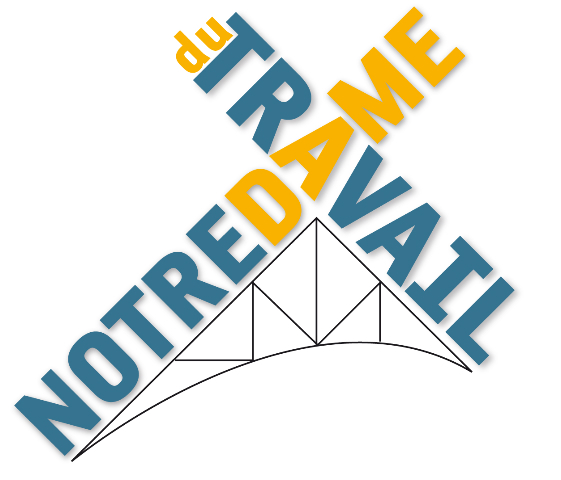 Baptême de : 	né(e) le : 	en la Paroisse : 	à : 	le : 	Si le baptême est célébré ailleurs que dans votre paroisse officielle (laquelle est territoriale, c'est à dire qu'elle ne dépend que de votre adresse), pensez à demander au curé de la-dite paroisse, que vous le connaissiez ou non, la dérogation nécessaire.N’oubliez pas d’apporter le livret de famille catholique, qui sera signé en même temps que les registres de la paroisse.